iikiозгаззвачие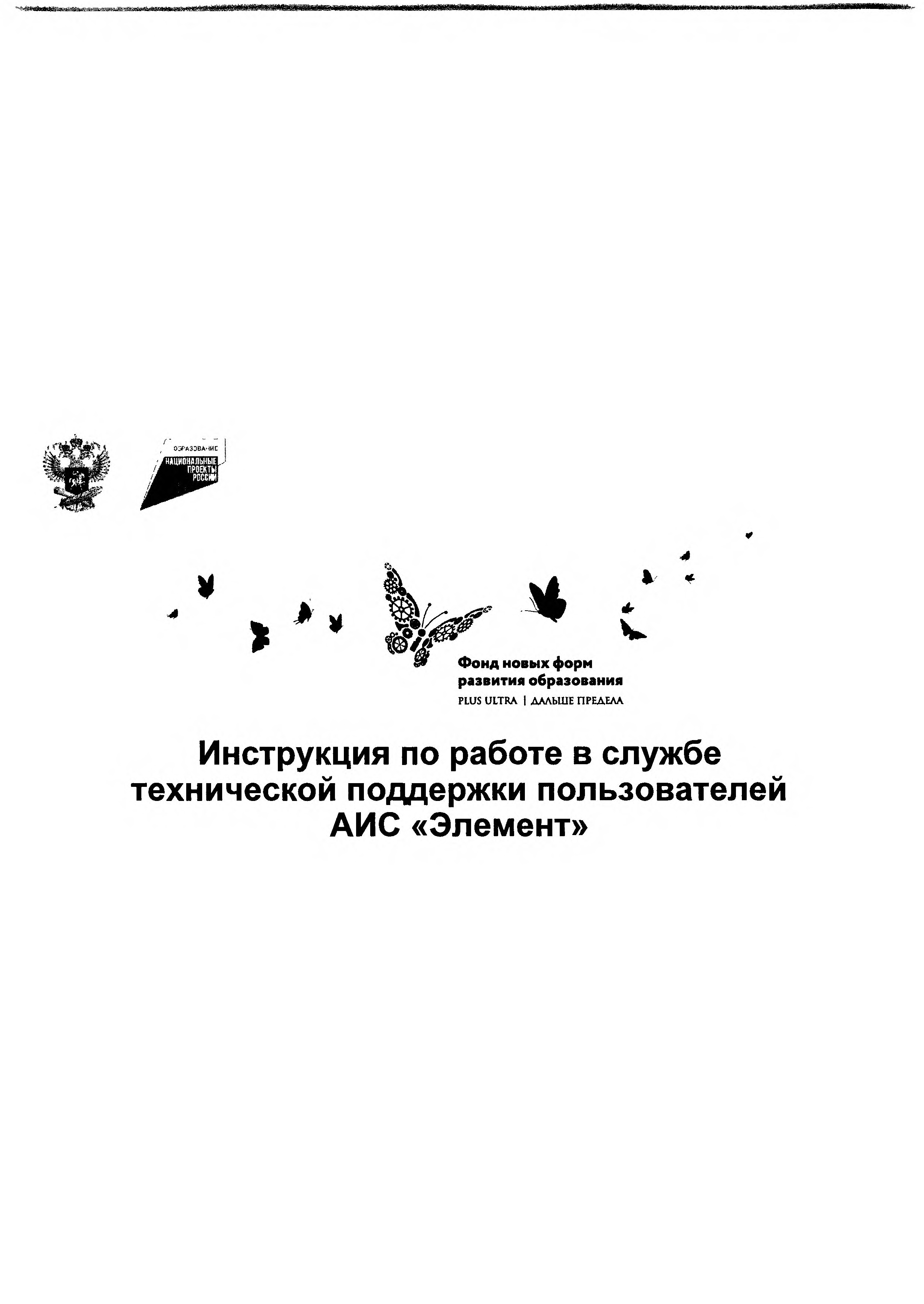 VФонд новых формразвития образованияPLUS ULTRA  I ДАЛЬШЕ  ПРЕДЕЛАИнструкция по работе в службе технической поддержки пользователей АИС «Элемент»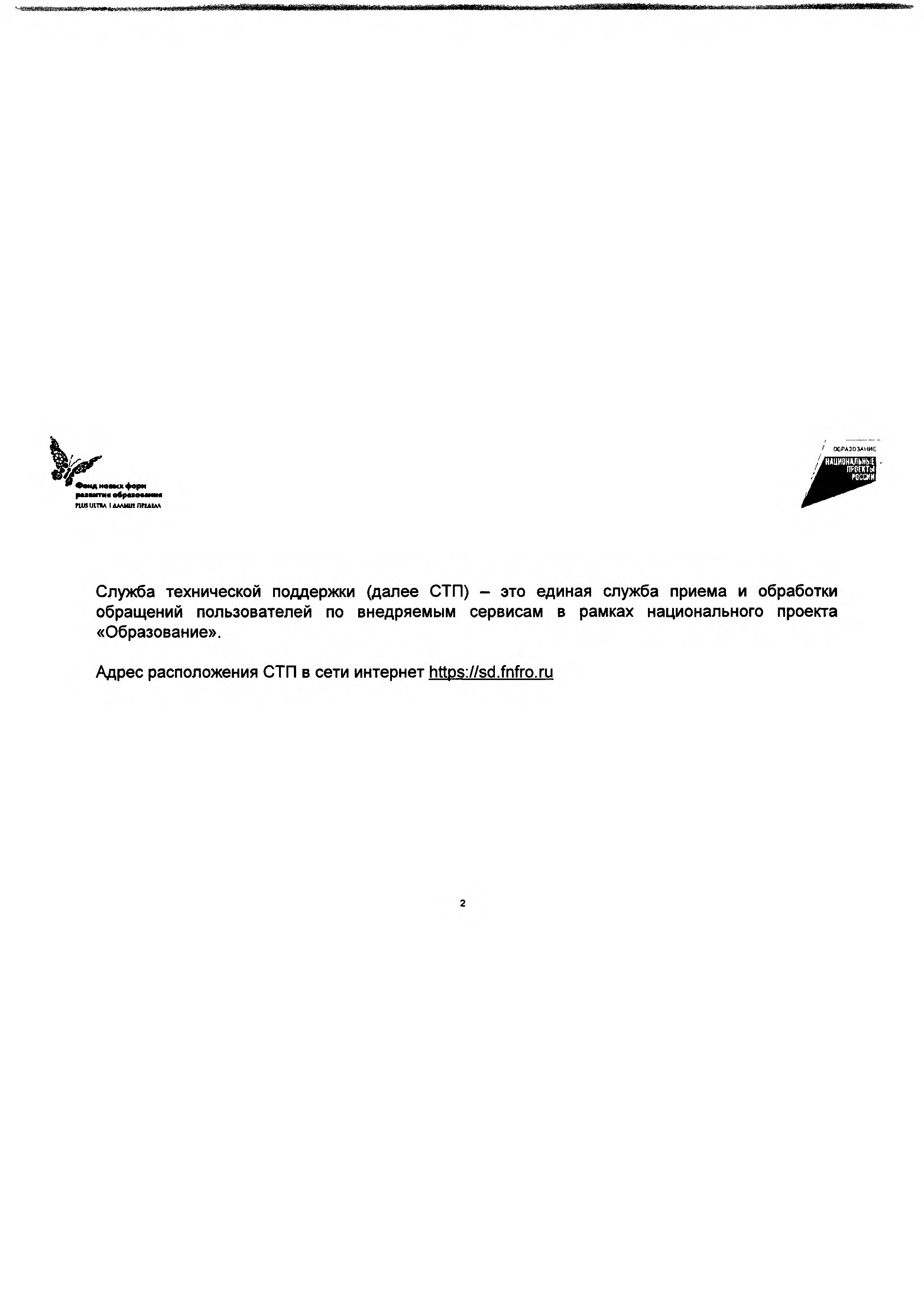 и>  оеРАЗомниерм ч т м o<pMOS»wiiт в Ш Т Н А  I &МЫШ ПГШААСлужба технической поддержки (далее СТП) - это единая служба приема и обработки обращений   пользователей	по   внедряемым	сервисам	в рамках национального проекта«Образование».Адрес расположения СТП в сети интернет https://sd.fnfro.ru' Фидиа—1»liMMtfH* обрюо^амм»R u s u i m  I д м ы ш п г ш а аНачало работыосг-АЗОЗАМи:Для подачи обращения через СТП необходимо следующее:В поисковой строке браузера* ввести адресhttDs://sd.fnfro.ru/Зарегистрироваться	в	данном	адресе нажав соответствующую кнопку.Имя пользователяИмя пользователя Пароль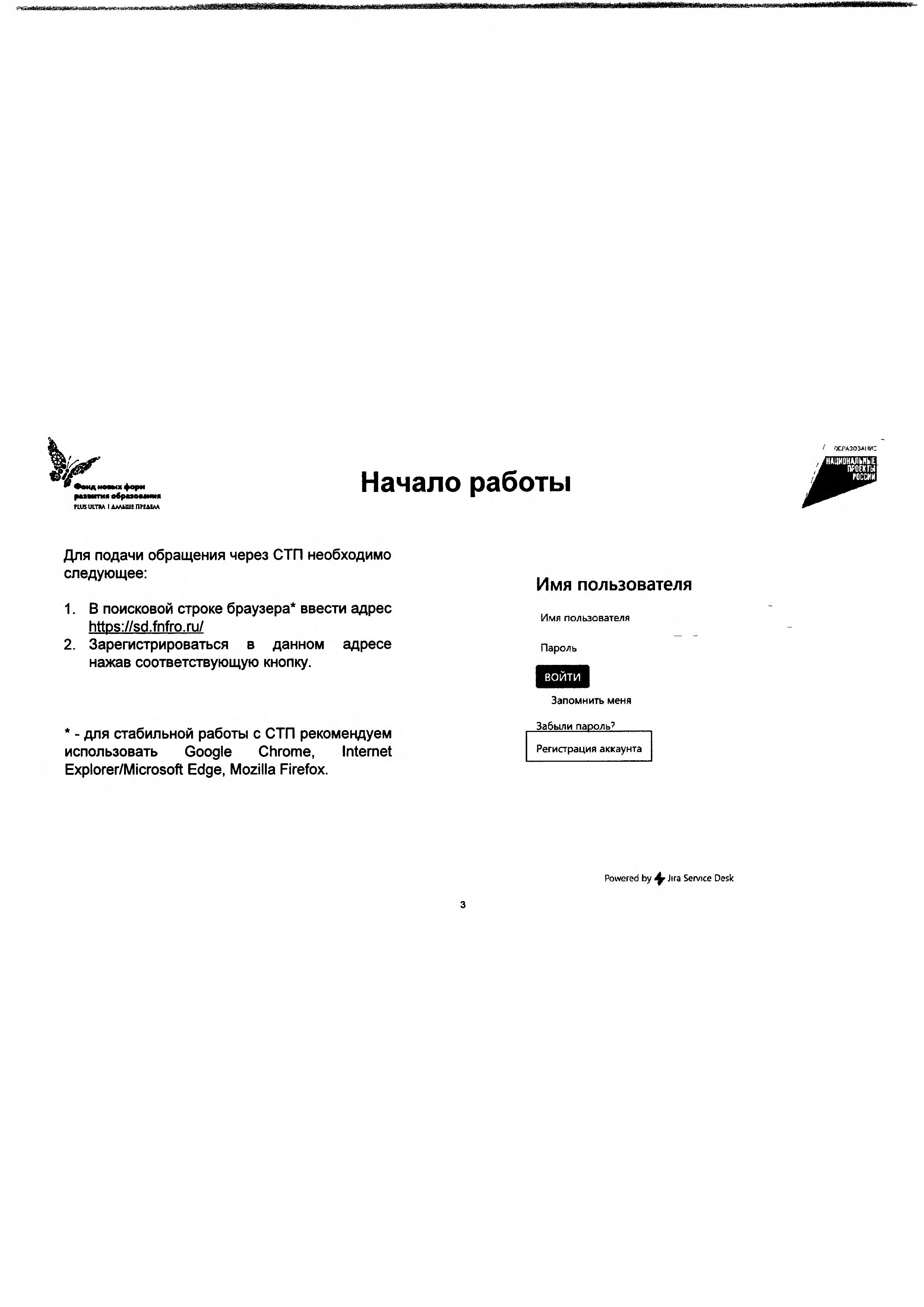 * - для стабильной работы с СТП рекомендуем использовать Google  Chrome,  Intemet Explorer/Microsoft Edge, Mozilla Firefox.Запомнить меняЗабыли пароль^ Регистрация аккаунтаPowered by ^ Jira Service Deskпо—и	Регистрация в СТПРШ5 UtTM I ДМЫЦЕ ПГШЛЛхрАЗОз^и: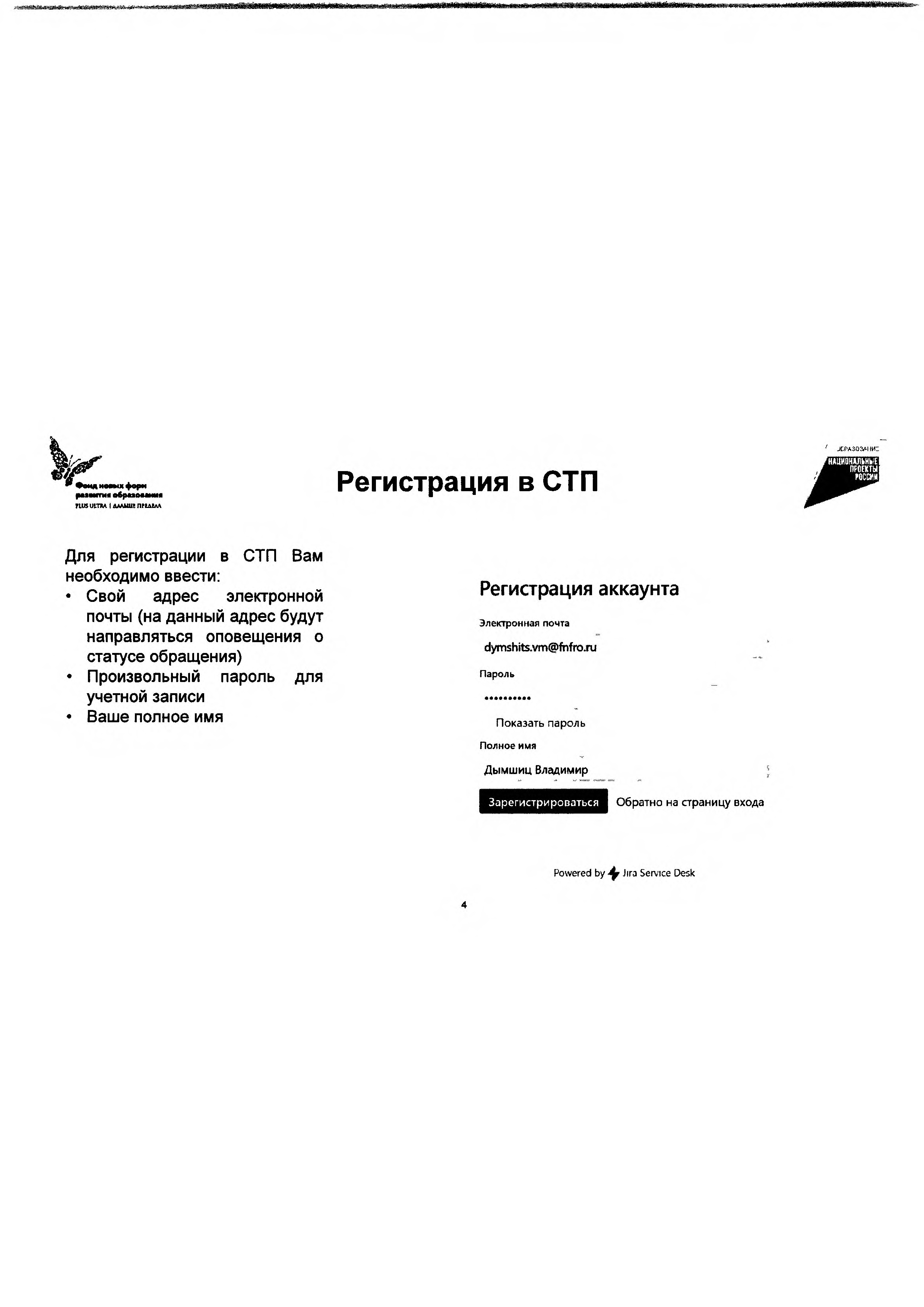 Для регистрации в СТП Вам необходимо ввести;Свой адрес электронной почты (на данный адрес будут направляться оповещения  о статусе обращения)Произвольный пароль для учетной записиВаше полное имяРегистрация аккаунтаЭлектронная почтаdym shits.vm @ fhfro TUПарольПоказать пароль Полное имяДымшиц ВладимирЗарегистрироваться	Обратно на страницу входаPowered  by фJira  Service  Desknus UlTM IДААШ1 ПГШЛ.ЧАвторизация в СТП>оегАЗоэли: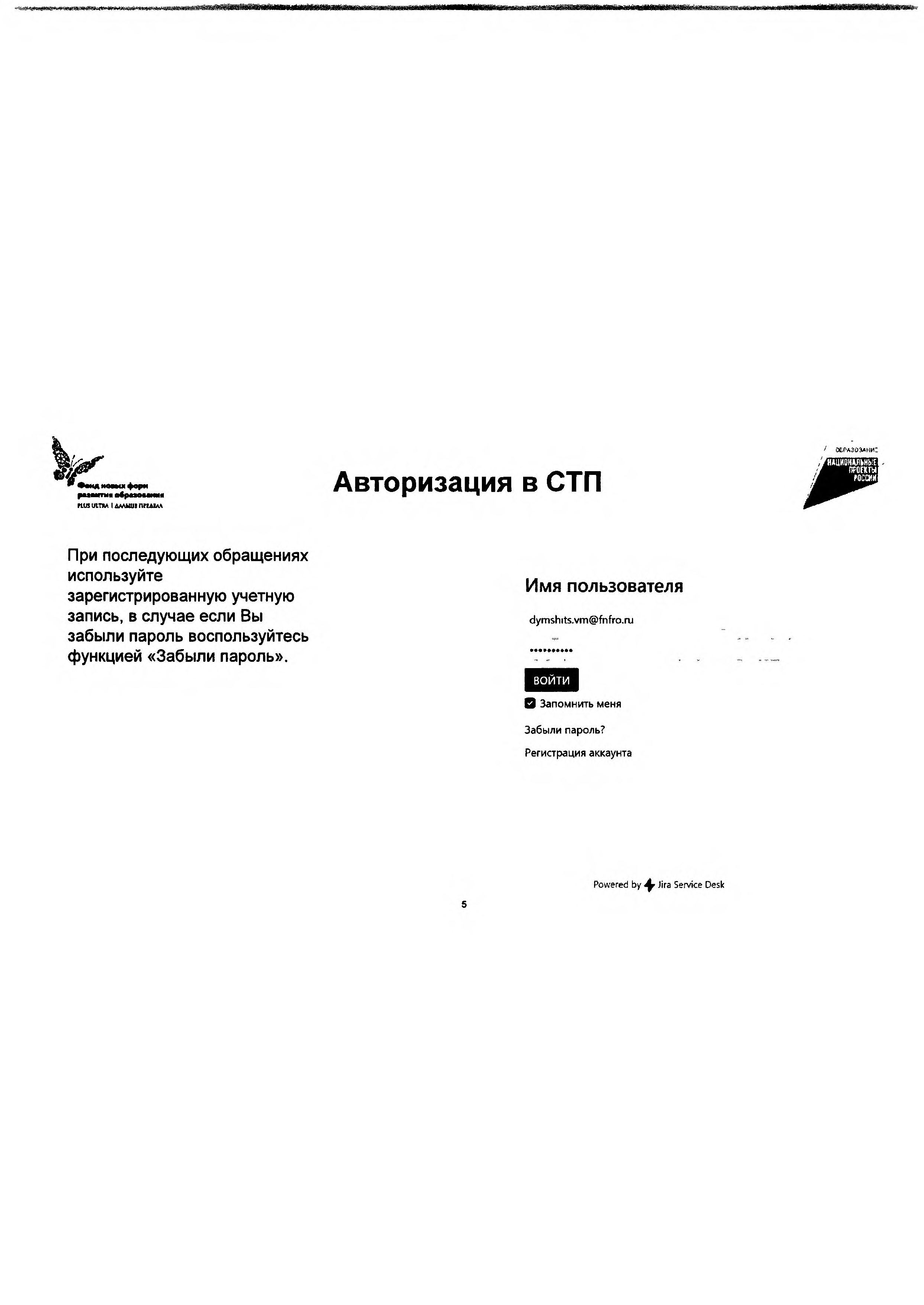 При последующих обращениях используйте зарегистрированную учетную запись, в случае если Вы забыли пароль воспользуйтесь функцией «Забыли пароль».Имя пользователяdymshits.vm@fnfro.ruВ Запомнить меня Забыли пароль?Регистрация аккаунтаPowered by ^ Jira Service Deskn u s UlTKA IДААШП ПРЕД1МВыбор темы запросаСЖРАЗОЗЛНИПосле авторизации Вам будет доступна панель запросов.Вам	необходимо	выбрать необходимую категорию, к которой относится Ваш вопрос.Для	удобства	запросы подразделены на технические и общие, Вы можете переключиться ме>кду этими вкладками.Центр подв4фжки ФГАУ «...Техническая поддержка М аркетплейсДпб|>о пожалсныгъ!С помощью предоамлениых опций можно соив*ъ запрос в Техническую поддержку МаркетплейсВ чем требуется помощь?(ОИСКПоиск по справкеК техническим вопросам отнесены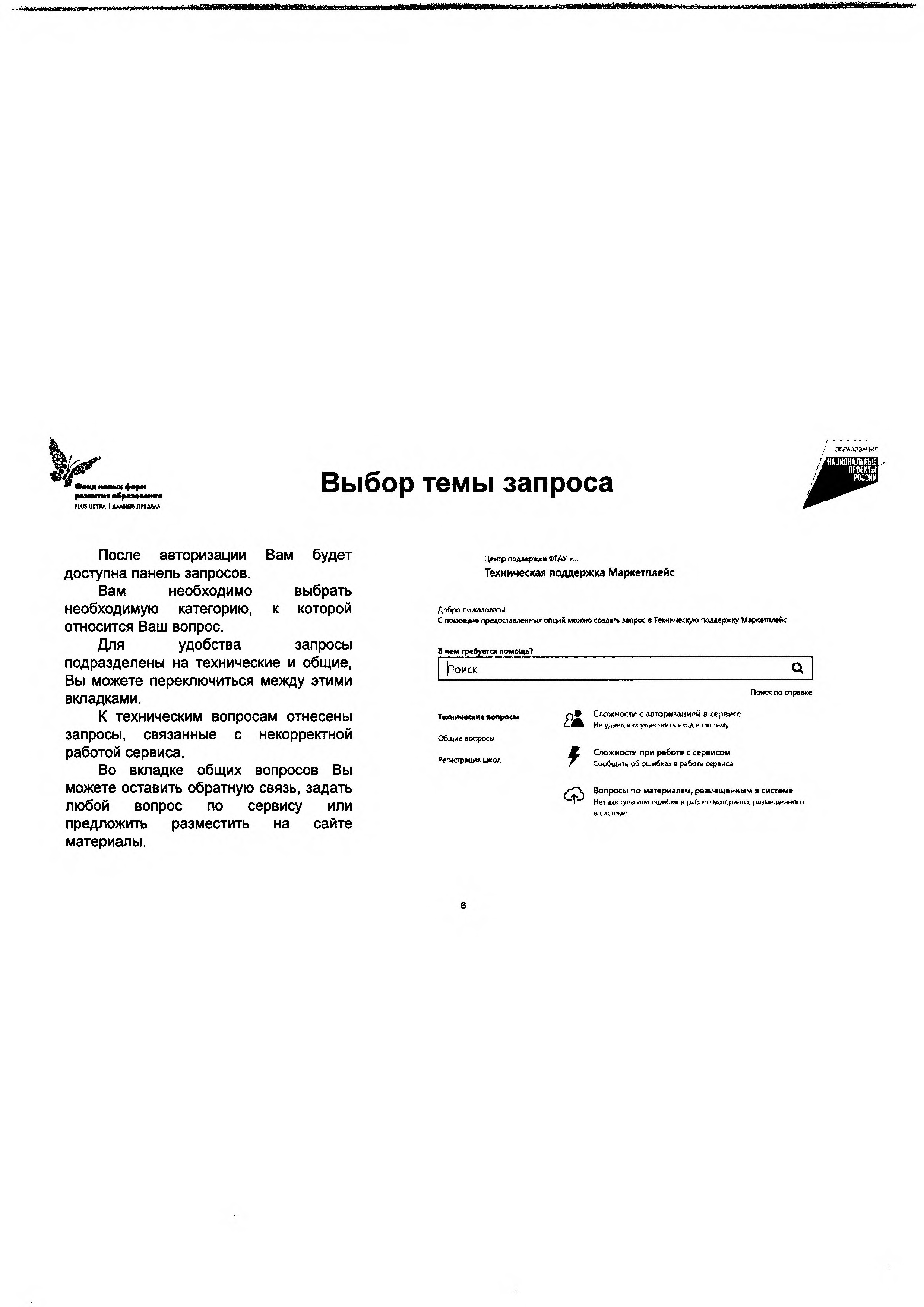 запросы, связанные с некорректной работой сервиса.Во вкладке общих вопросов Вы можете оставить обратную связь, задать любой вопрос по  сервису  или предложить разместить на сайте материалы.Технические иепресы Общие вопросы Регистрация ижолСложности с авторизацией в сервисеНе улзэитсй ос^цесг»«гь ккид в смсемуСложности  при работе с серви(»мСообщить об  ошибках е  работе сервисаВопросы по материалам, разь'^ещенкым в системеТ	Нет ло<тупа или ошибки в р сб о ^ материала, размещенного всисгеыеп  ш  и  т м   (Д А Л ш и п п ^ А ЛИспользование поисковой строки/ ОБРАЗОЗ/МИ£Для удобства Вы можете воспользоваться поисковой строкой для поиска возможного решения Вашего вопроса. База знаний постоянно обогащается по решению Ваших запросов.Если Вы не нашли подходящую категорию, напишите нам вЦентр подле^якки ФГАУ«...Техническая поддержка М аркетлейсДобро пожа/юеать!С П0МСКШК9 лредоставлеН'Шх опций можно создать загфос в Тех»«1ческую поддержку МаркетплейсВ н е м г р е б ^ г т с я п о м о щ ь ?Поук* по справкекатегорию «обратная связь» и мы обязательно обработаем  Ваш запрос.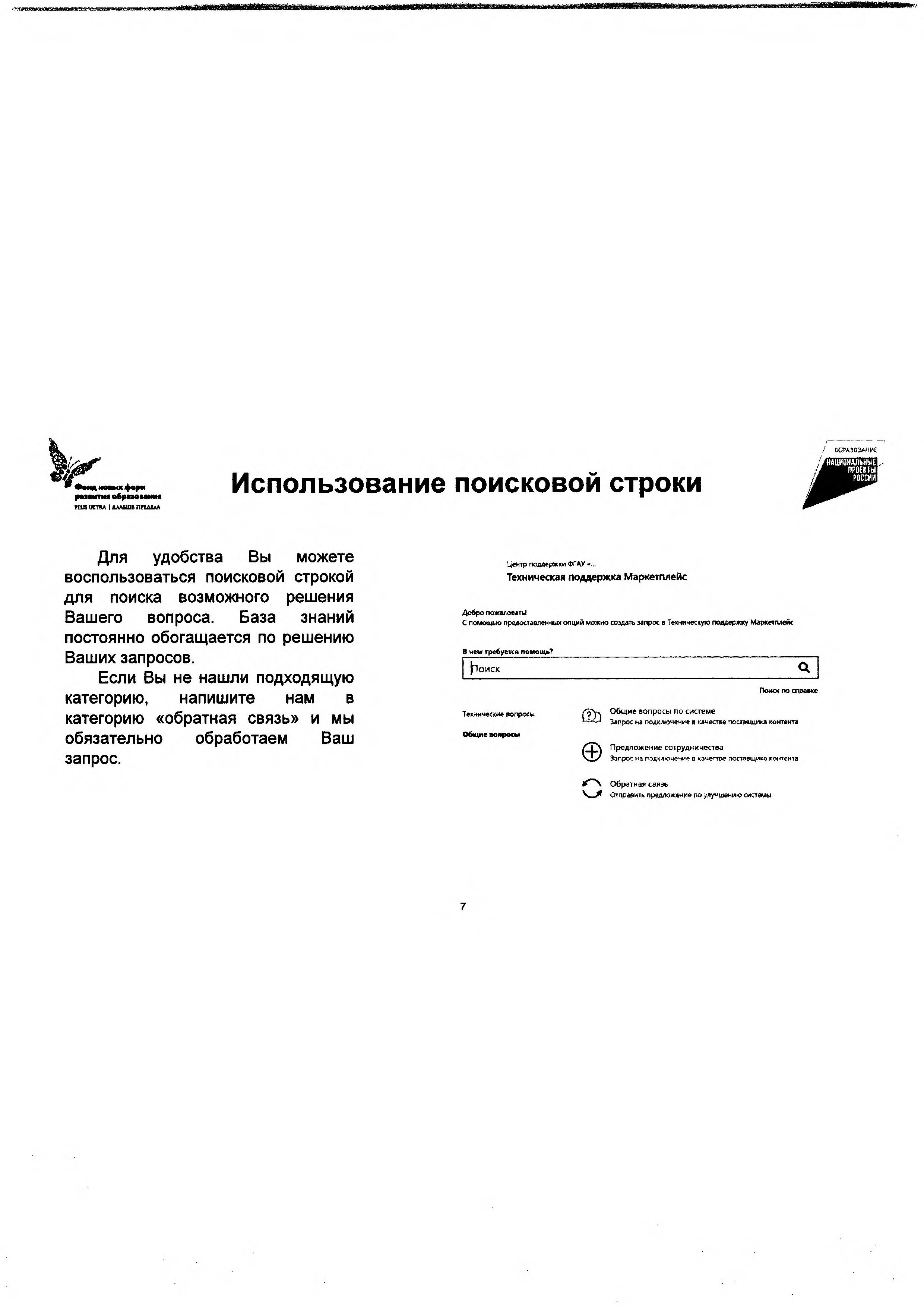 Т ех н и чески е во п р о сыОбщие вопросы г о системеЗапорос на подключение в качеесстве поставщ»а контентаПредложение сотрудничестваЗапрос на подчлюноние бкачегтве поставщика контентаОбра тная связьОтправить предложение по улучшению сиаемыгая UITXA IМЛЫШПГШЛАОписание вопроса/  (ЖРАЗОЗЛ1!И-:После выбора необходимой категории, Вам откроется окно ввода запроса;Необходимо ввести тему запроса;Описать подробнее свою проблему в попе «описание». Более подробное описание вопроса может ускорить его решение;Добавить файл в окне «вложения» в случае необходимости.J jf	Ucinp поддержки ОГАУ «... / texiwoccKan поддержка..л	Сложности при работе с сервисом9тот илрое имиымфэмнОписание !fecSi>xpr\ejrt3Ho)После создания запроса следите за оповещениями  в  электронной почте, Вы получите письмо об изменении статуса запроса.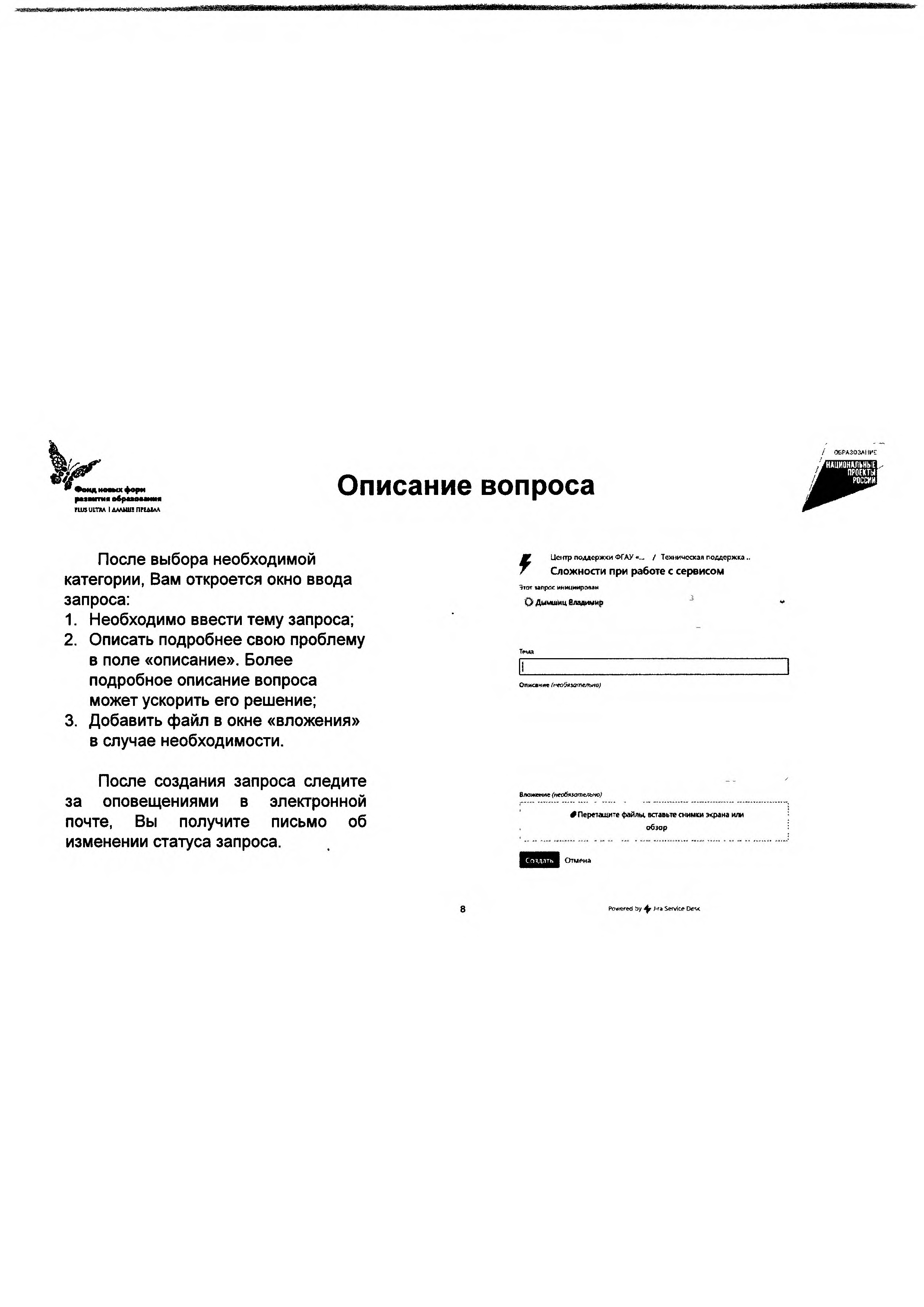 Вложение ( необяш пм ьно)Ф Перпаищте файлы ваавьте снимки экрана или обзорPcr«vered by hr» Service Devcn u s UtTHA i АААЫШПГШЛ\Обратная связь> Ш»А30аА!1И-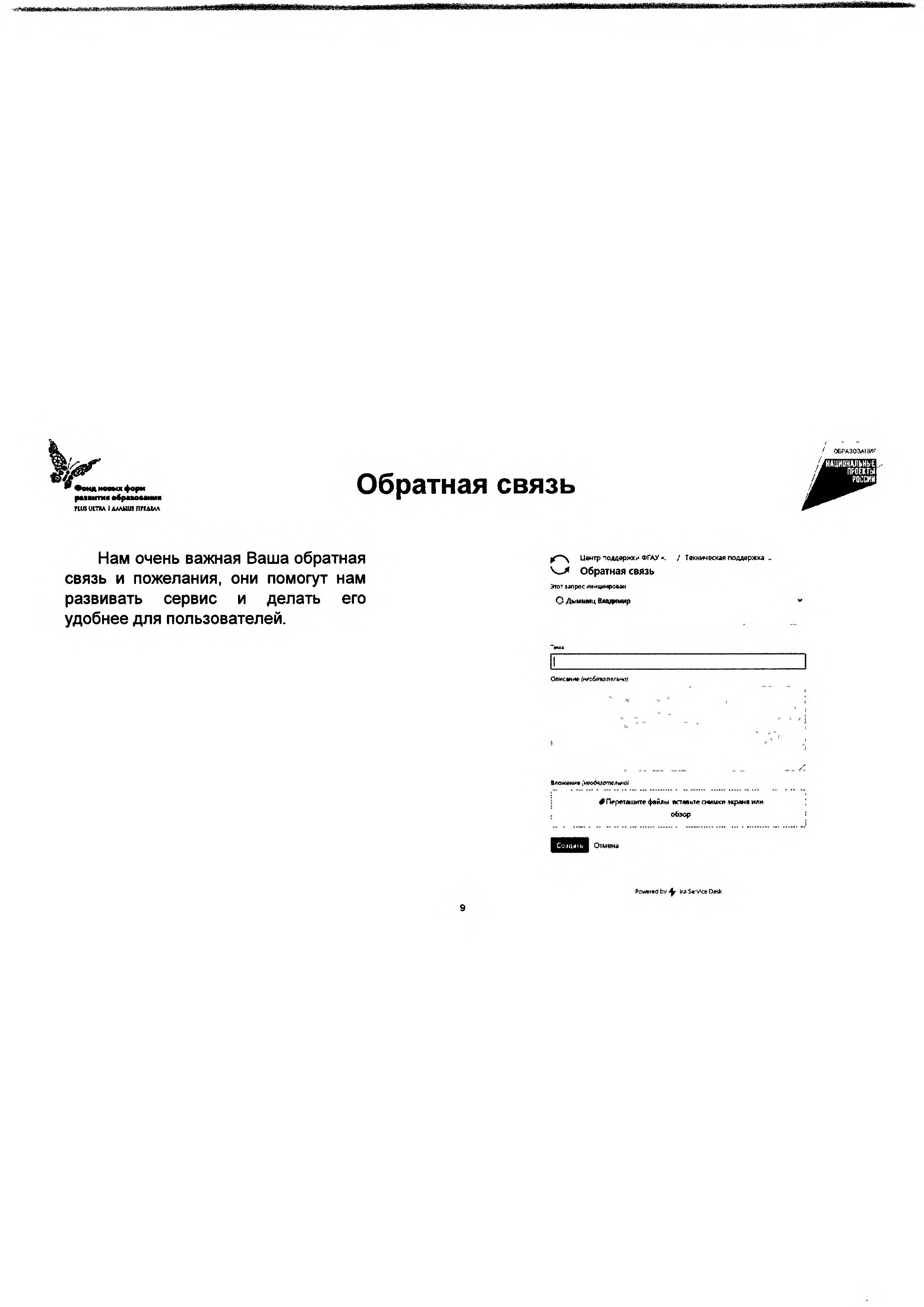 Нам очень важная Ваша обратная связь и пожелания, они помогут нам развивать сервис и делать  его удобнее для пользователей.o	ивнтр поддержка фГАУ <•, / Техническая поддержка .Ч-Х Обратная связьЗП07 lan p ec ><ммциирсаайО ДьяишщШящтиф!Описан>«(несбйччтгь'о!Вложение# П ереташ итефвйяы встлвь^еснимки зкрана или обзорРсметеОЬу-^ ira 5«л/<се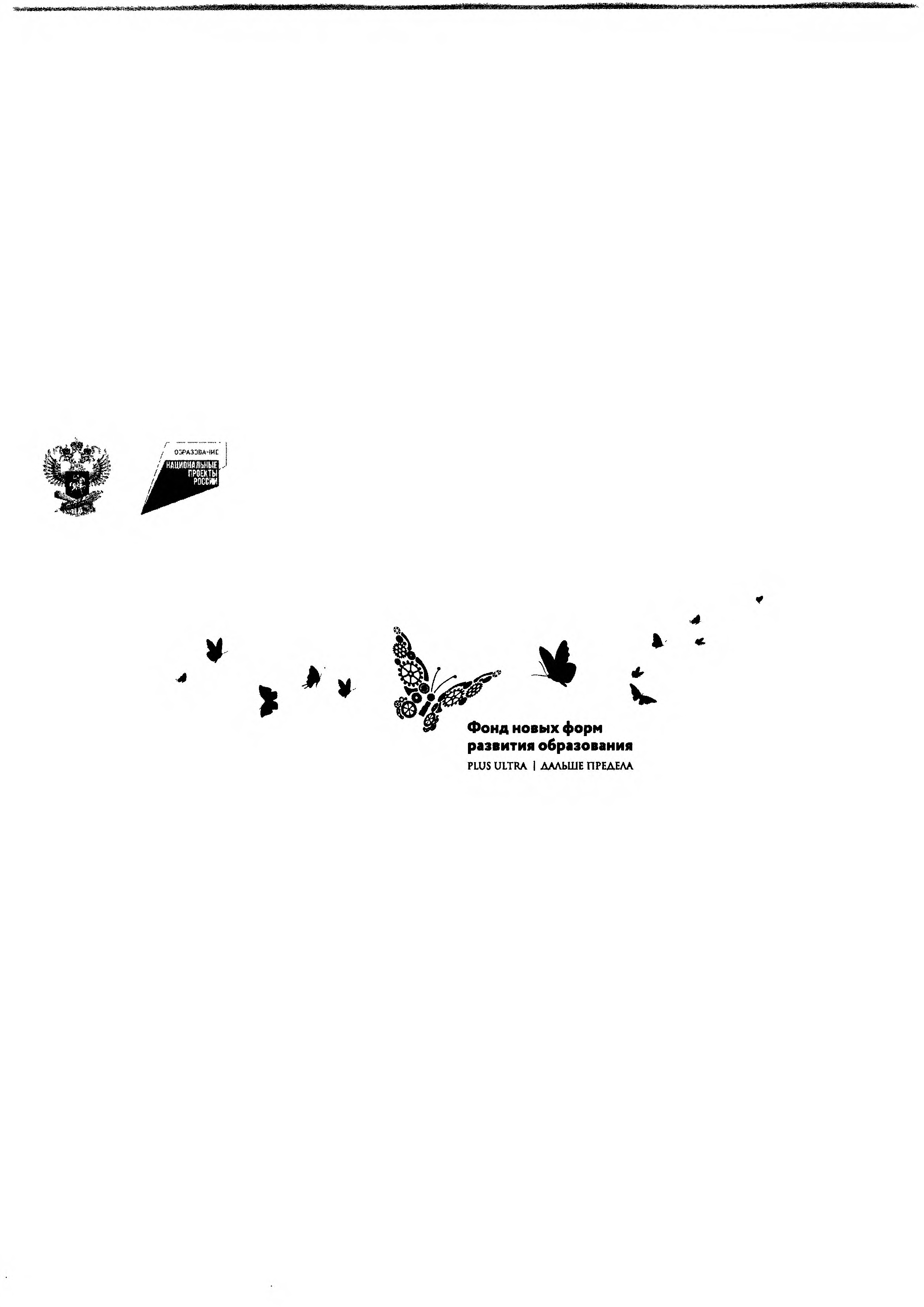 /шгаишш!■S^	*Фонд новых форм развития образованияPLUS ULTRA  I ДАЛЬШЕ ПРЕДЕЛА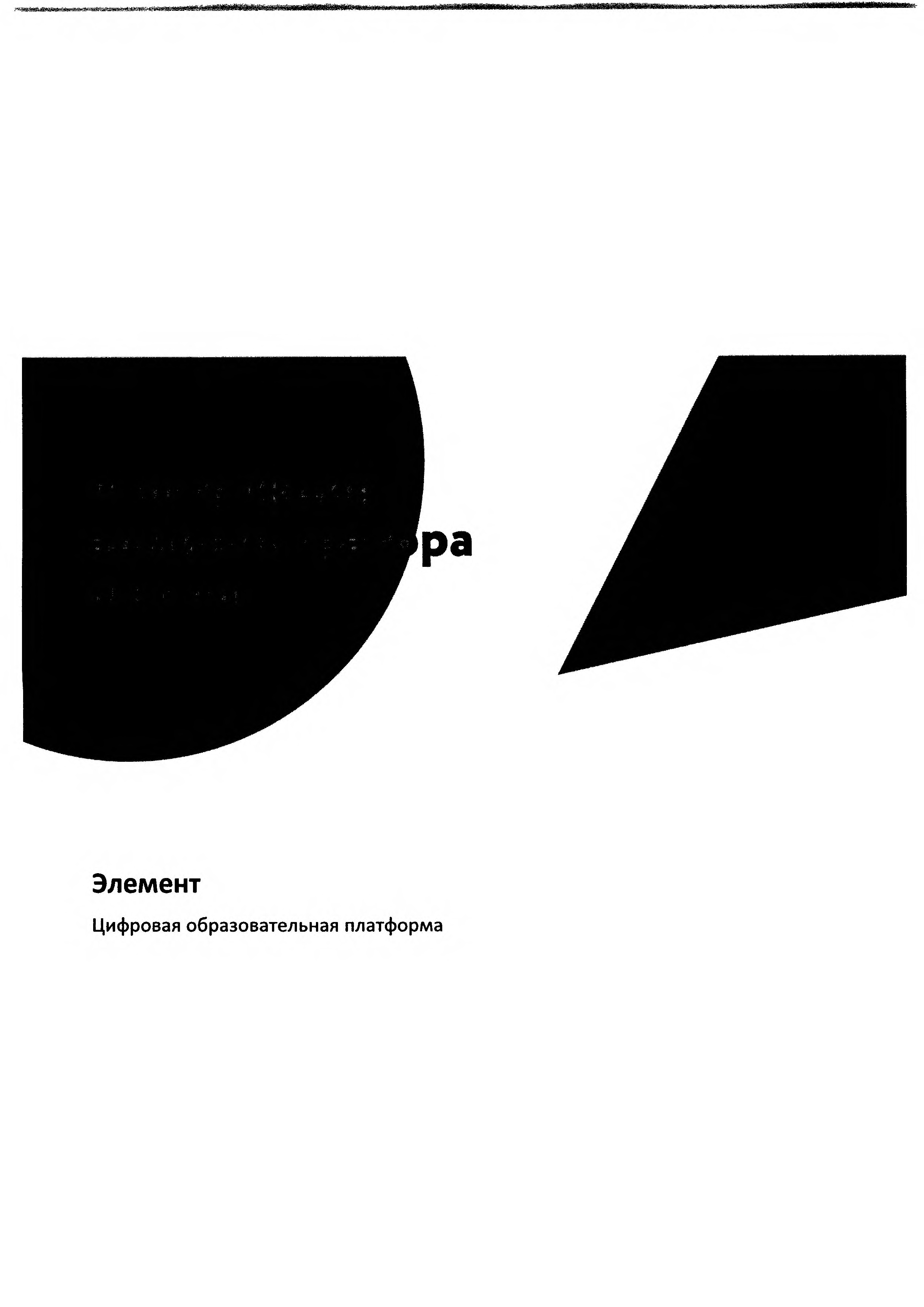 ЭлементЦифровая образовательная платформаДобро пожаловать!Эта инструкция п о м о ж ет н ачать п ользоваться с и стем ой Э лем ент.Р е к о м е н д у е м  и сп о л ьзо в ать  п оследн ю ю  верси ю  б р а у зе р а   G oogle C hrom e и ли Я ндекс Б раузер.Вы м о ж е т е получить доступ к си стем е просто во й д я ч е р е з Госуслуги. Вы      б у д е т е      за р еги стр и р о ван ы      автом ати ч ески     и      получите а а н д а р т н ы е п р ав а доступа.Чтобы получить п р ав а администратора школы - за п о лн и те ф орм у реги страци и по адресу:https://sd.fnfro.ruВ чем грсбугго! поиоы^ь?* вЗнания стали доступны как никогдадмрогюха омл!»пвс^«югояоянммьй!ыгаюпянсраи нитям cypcof ыя вямокисрка/осТммичесюм воирвсыПоиск по сгрэвкеЗапрос на р«гистра1р 1ю ш с т ^ м в шкале^	Запрос на регистрацию сиаемы с ыкояеА д м и н и а р а т о р ш колы п олуч ает в о з м о ж н о а ь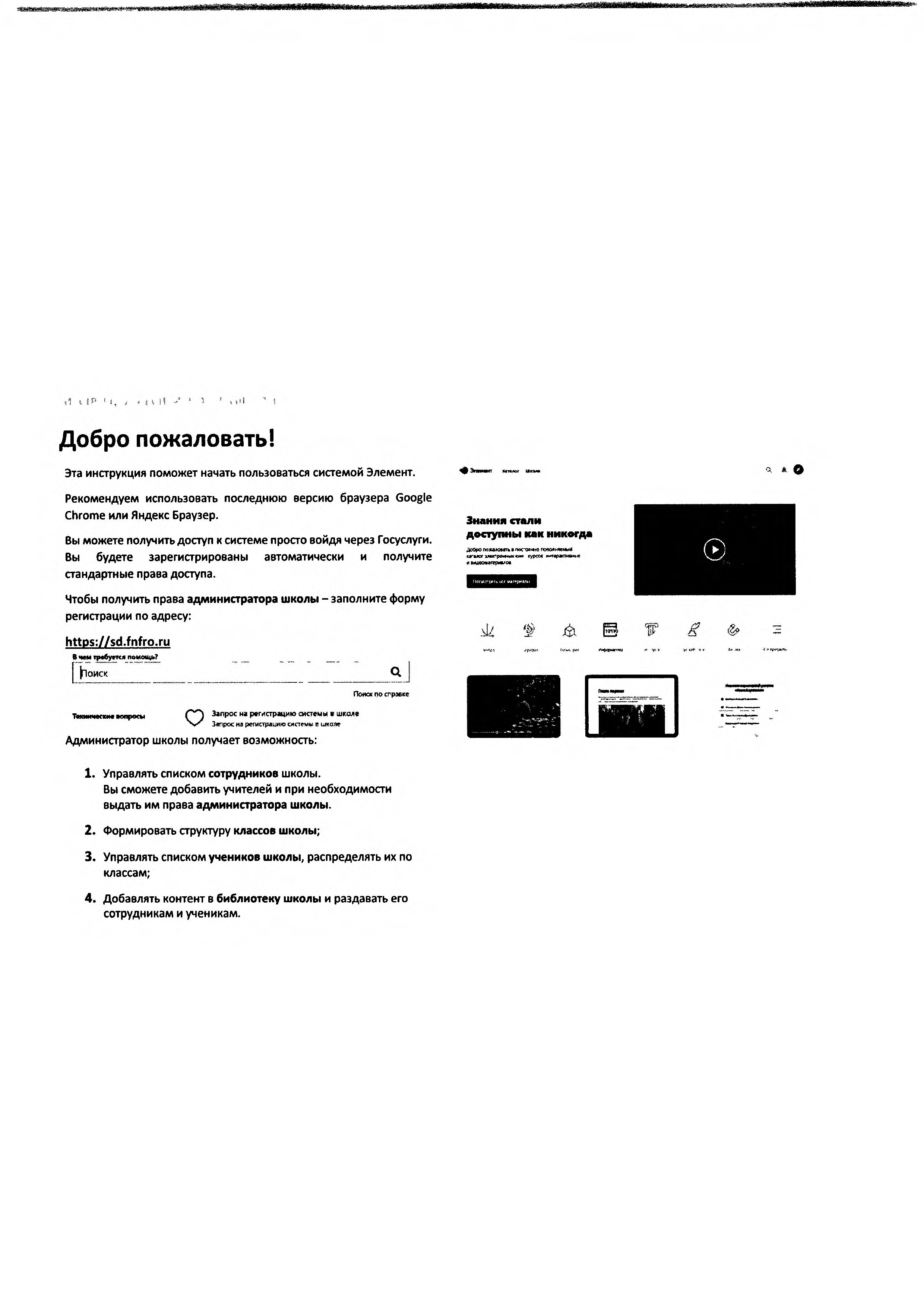 У правлять спи ском сотрудников ш колы .Вы см о ж ет е д о б а в и т ь учи телей и п ри н еоб ход и м ости вы д ать и м п рава администратора школы.Ф о р м и р о вать структуру классов школы;У правлять сп и ском учеников школы, р а сп р е д е л я т ь их по классам ;Д о б а вл я ть кон тен т в библиотеку школы и р а зд а в а т ь его сотруд н и кам и учен икам .Начало работыОткройте страницу elducation.ru и в правом верхнем углу нажмите кнопку Войти.Откроется окно авторизации в системе. Введите логин и пароль от вашей учетной записи или авторизуйтесь через Портал госуслуг по кнопкеГ О С У С Л У Г И .	Vi	f '	Дв случае успешной авторизации пользователя отобразится основнаястраница Системы. Для перехода к основной странице администратора	97школы переключитесь на роль администратора в меню пользователя:Q А 0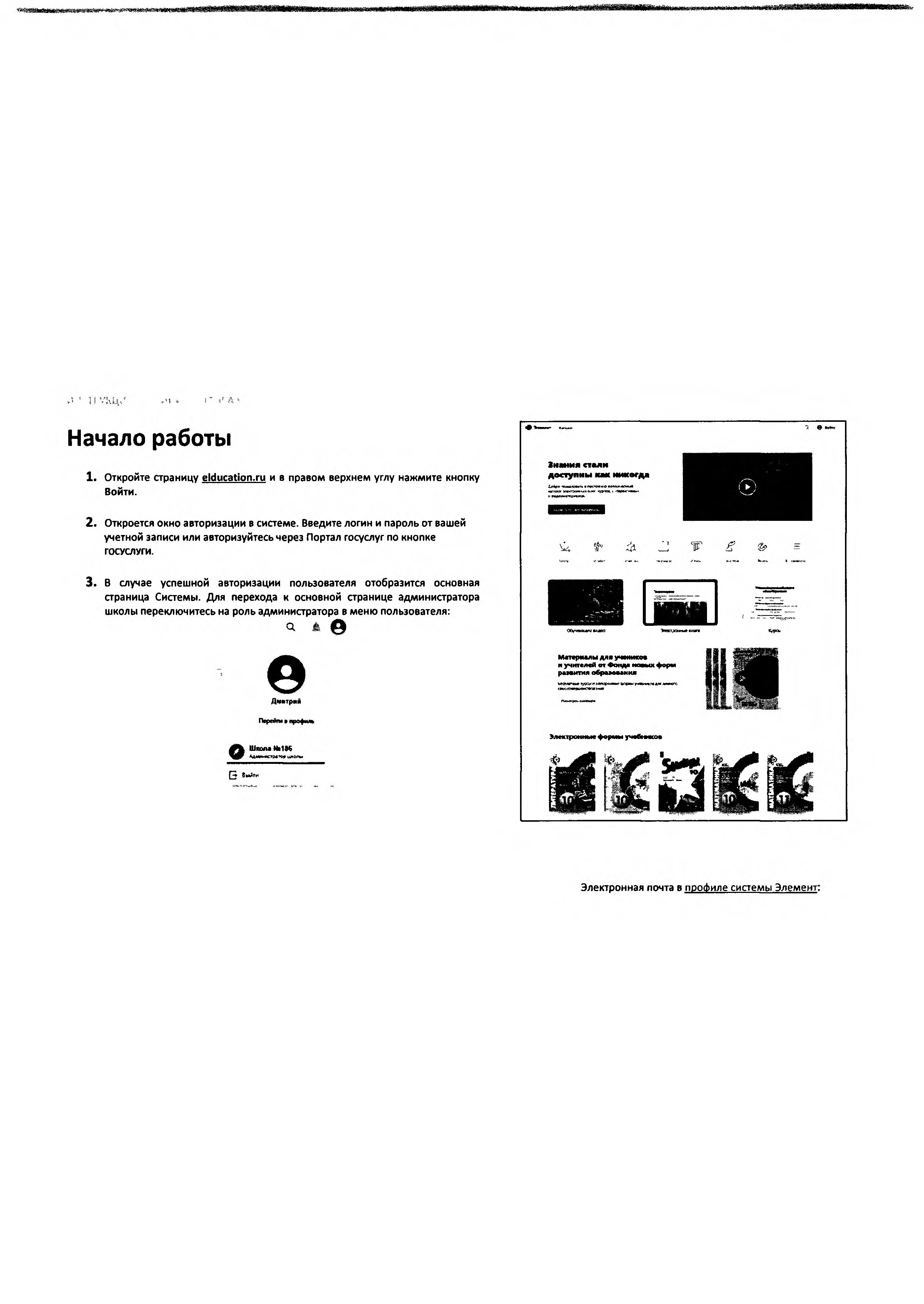 ©Д м а т р и йI Ш п м № 1 в «Хдми игтавтр»М т р м м ы ДНЯ у ч и м к е *н учителей от Ф<муи ••овых (миаитмя обр—а м и и яЭлектронная почта в профиле системы Элемент:Авторизация через Портал госуслугТеперь любой пользователь мож ет войти в систему Элемент через Портал госуслуг:госусйугиФ П | » + ш иВ И с т о р й ж т с р м у в йПрофильО о ю в н а я и н ф о р м а 14ИЯ^  0	Глэйзов Кирилл Д л! а {юхглехияЛ0Г>4Н	ООО (Ю О-00002KiriHЕ тай	p o d 3 t» ® y an d e* ru  ^ 1 сяеф оиБез предварительной регистрации администратором, новый пользователь получит стандартные права доступа б ез привязки к структуре школы.Связь пользователя со школой осуществляется администратором школы. Пользователь идентифицируется по указанному в настройках e-mail.Обратите внимание - вы можете внести e-mail ученика или сотрудника в разделе«Школа» как описано ниже, или ранее зарегистрированный пользователь может сделать это самостоятельно в своем профиле, авторизовавшись с использованием логина и пароля системы Элемент.Электронная почта в личном кабинете Портала го су сл у г:Контактная информация	©Номер1«лвфоа Иадрес амктроннсй ПОЧТЫудоою мспог^эомтьцгм ежда wiecio номереСНИЛЗ Эвифвппо ваиу учапг/ю эвгамь от вэпсм двуктпмой промр«м •иода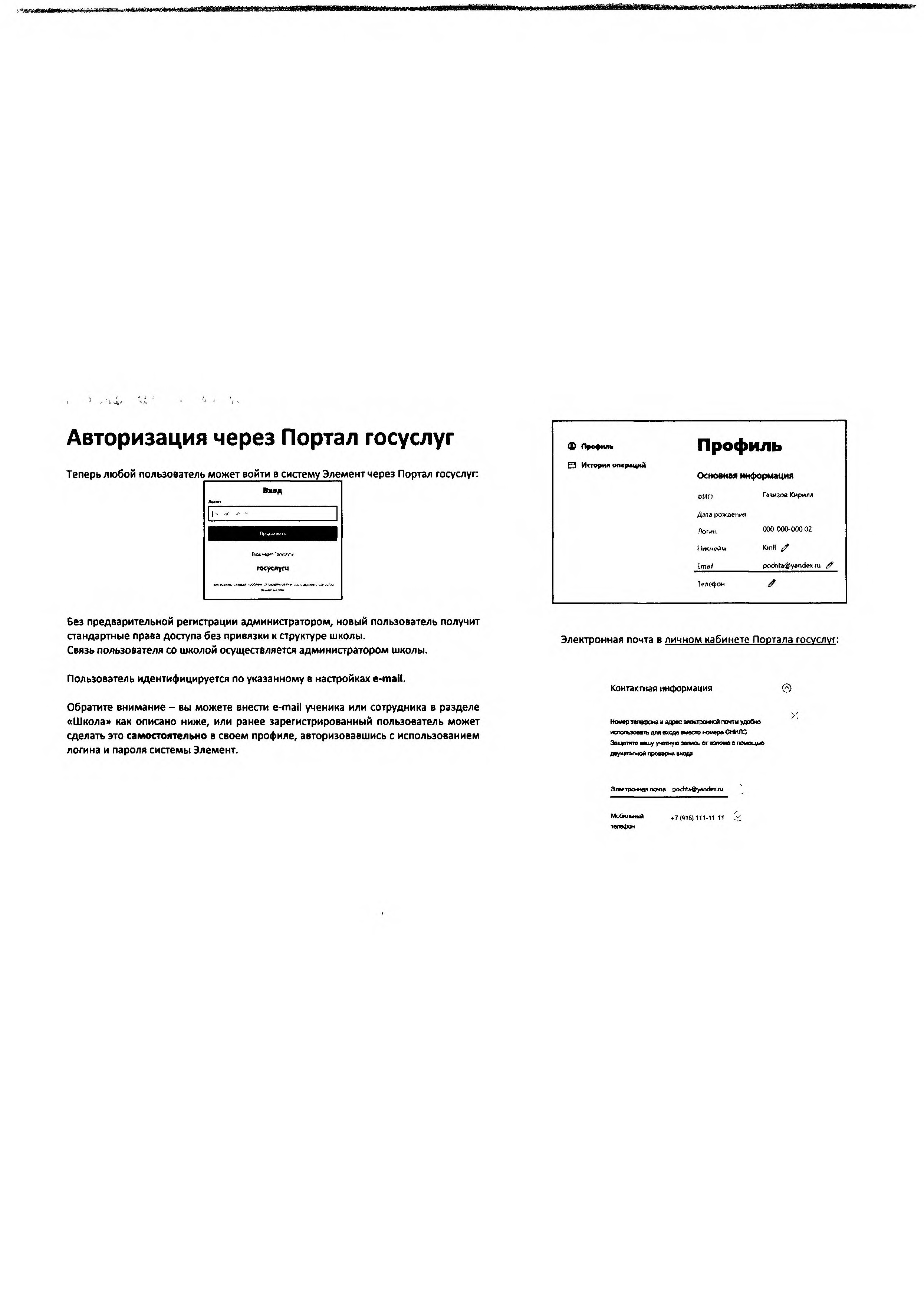 Э лортромая псжта    podrta# >endexjuМсОшмиы»	+7(416)111-11  11телефонДобавление сотрудников школы	Сотрудникив верхнем меню перейдите в раздел Школа. Выберите в левом меню пункт Сотрудники. Нажмите кнопку +Новый сотрудник.В окне Новый сотрудник заполните данны е сотрудника. Логин будет присвоен автоматически. Для учителя укажите специализацию. Для классного руководителя выберите его классы.Для авторизации через госуслуги укажите в поле e-m ail адрес электронной почты, указанный у сотрудника на Портале госуслугЧтобы выдать сотруднику такие же права как у администратора школы, включите галочку Администратор.Нажмите кнопку Создать.П ередайте сформированный логин и инструкцию пользователя сотруднику. По умолчанию новый пользователь создается со аатусом «Не  подтвержден». Подтверждение пользователя происходит при его первой авторизации.©Новый сотрудникУчвггела АдминистраторК л а с о м руковвдшель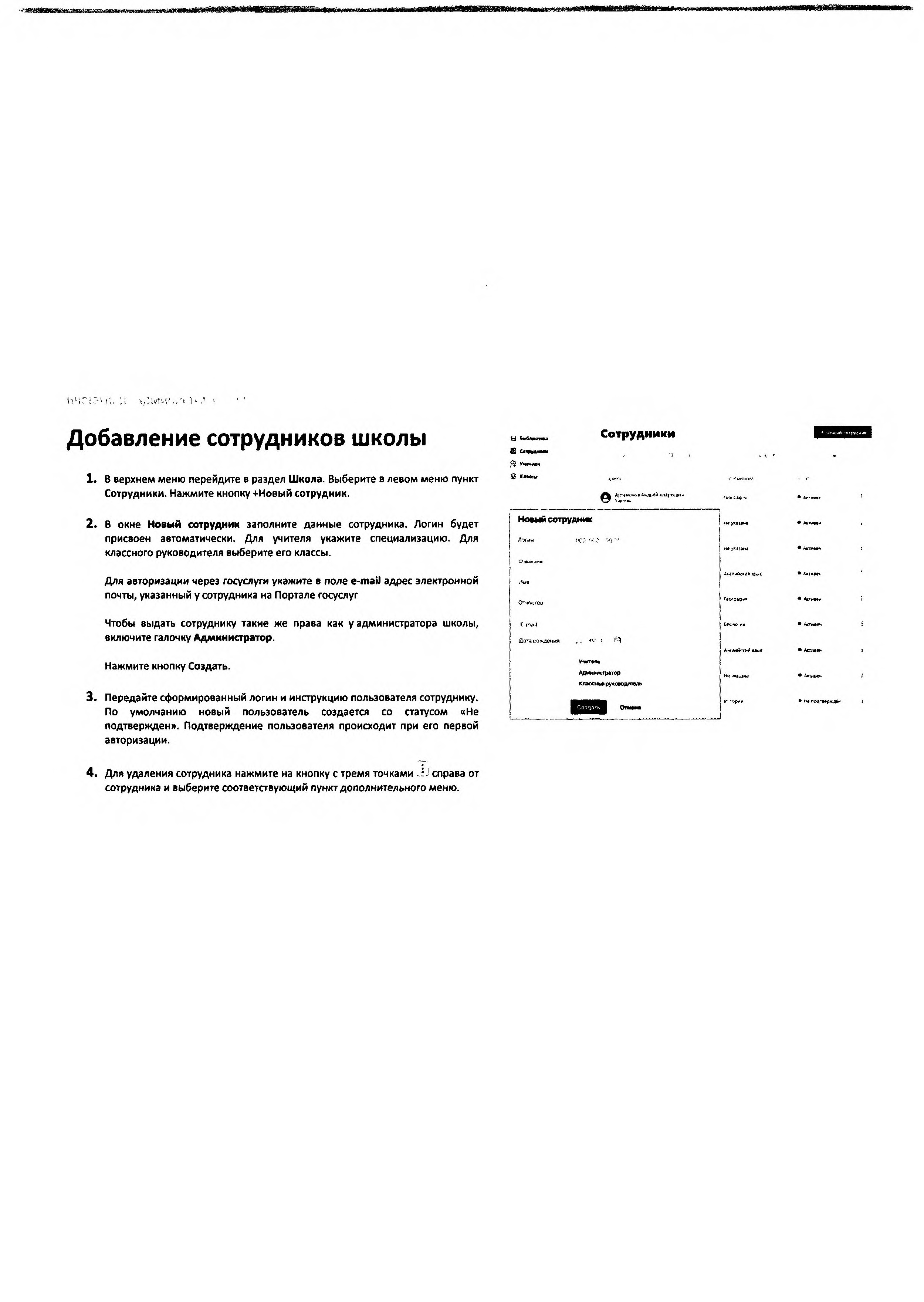 Для удаления сотрудника нажмите на кнопку с тремя точками J справа от сотрудника и выберите соответствующий пункт дополнительного меню.Формирование классов и стратв верхнем меню перейдите в раздел Школа. Выберите в левом меню пункт Классы и страты.В правом верхнем углу нажмите кнопку -i-СоздатьВ окне Новый класс или страта введите все необходимые данные для создания страты или класса.Нажмите кнопку Создать.Откроется карточка класса или страты, в которой Вы сможете добавить учеников как описано в разделах ниже.< КМССЫИстряты5А класс2020-2021 )Ne6Hi>fflrwsС т а л а н м а О льга Л аон.КЛВССЮяй[1уХ<1ЮС,ЛТ«ЛРКлассы И страты2        3       4   в	7 в 8 10 11 2020-202-Новый	или страта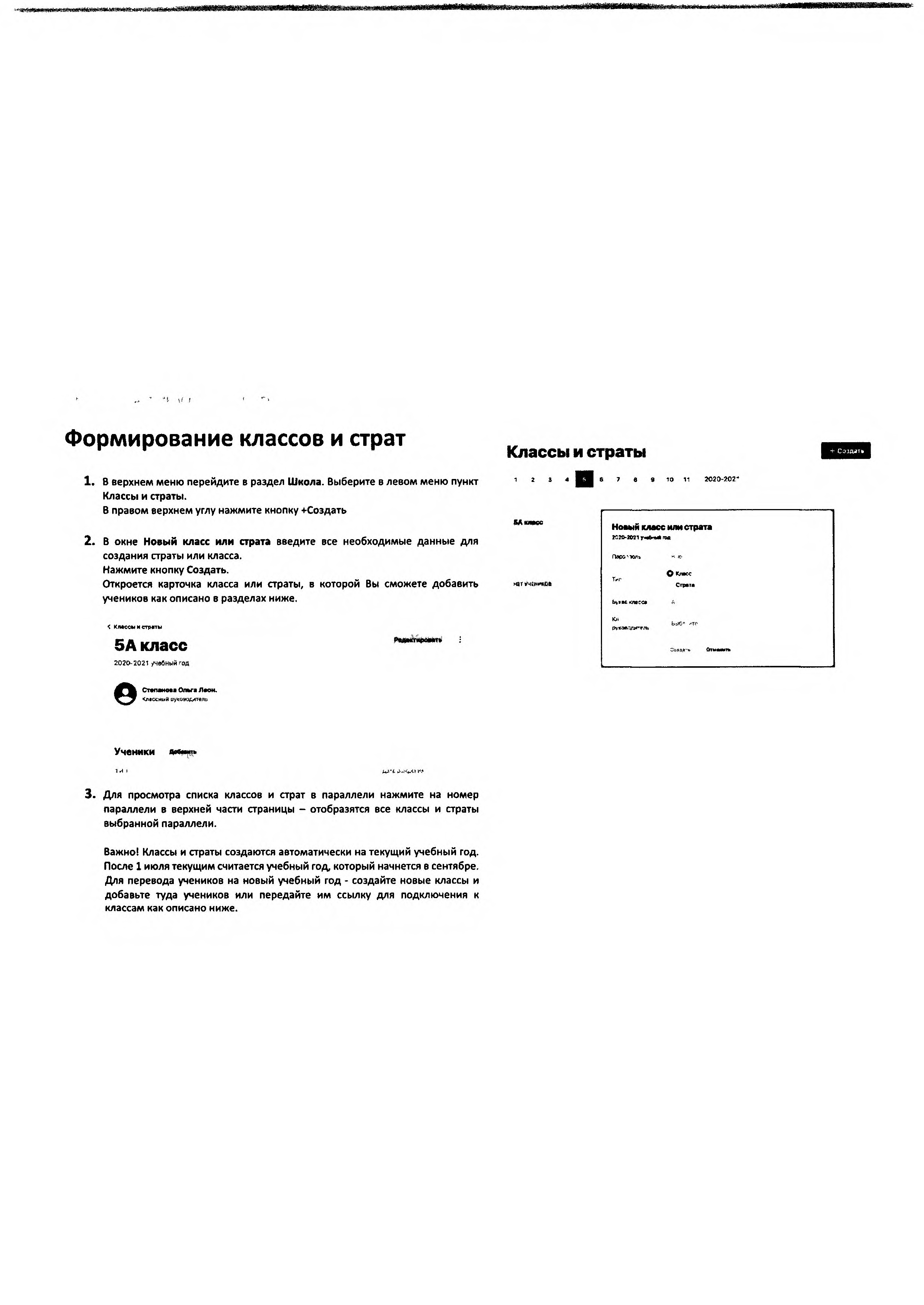 Ученики яи ырДля просмотра списка классов и страт в параллели нажмите на номер параллели в верхней части страницы - отобразятся все классы и страты выбранной параллели.Важно! Классы и страты создаются автоматически на текущий учебный год. После 1 июля текущим считается учебный год, который начнется в сентябре. Для перевода учеников на новый учебный год - создайте новые классы и добавьте туда учеников или передайте им ссылку для подключения к классам как описано ниже.Добавление учениковПеред созданием ученика убедитесь, что необходимый класс уже саздан. Если нет - сначала создайте класс.8 верхнем меню перейдите в раздел Школа, в левом меню выберите пункт Ученики. В правом верхнем углу нажмите кнопку Новый ученик.В окне Новый ученик заполните данны е ученика и нажмите кнопку Д обавить. Логин будет присвоен автоматически.Для авторизации через госуслуги укажите в поле e-m ail адрес электронной почты, указанный у ученика на Портале госуслуг.Важно! Ученик долж ен иметь свою учетную запись на Портале госуслуг. Использование учетной записи родителей не допускается.П ередайте	сформированный	логин	и	инструкцию пользователя ученику.По умолчанию новый пользователь создается со статусом«Не подтвержден*. Подтверждение пользователя происходит при его первой авторизации.Датарождени	Q	IS1201=	SA            • неодтверхдВнКлас		{• S	1412гС19	1t№  ♦негктд'вержл^н ЮООЦ    Опм  а	1я:гс’9	15В             • негодтмржден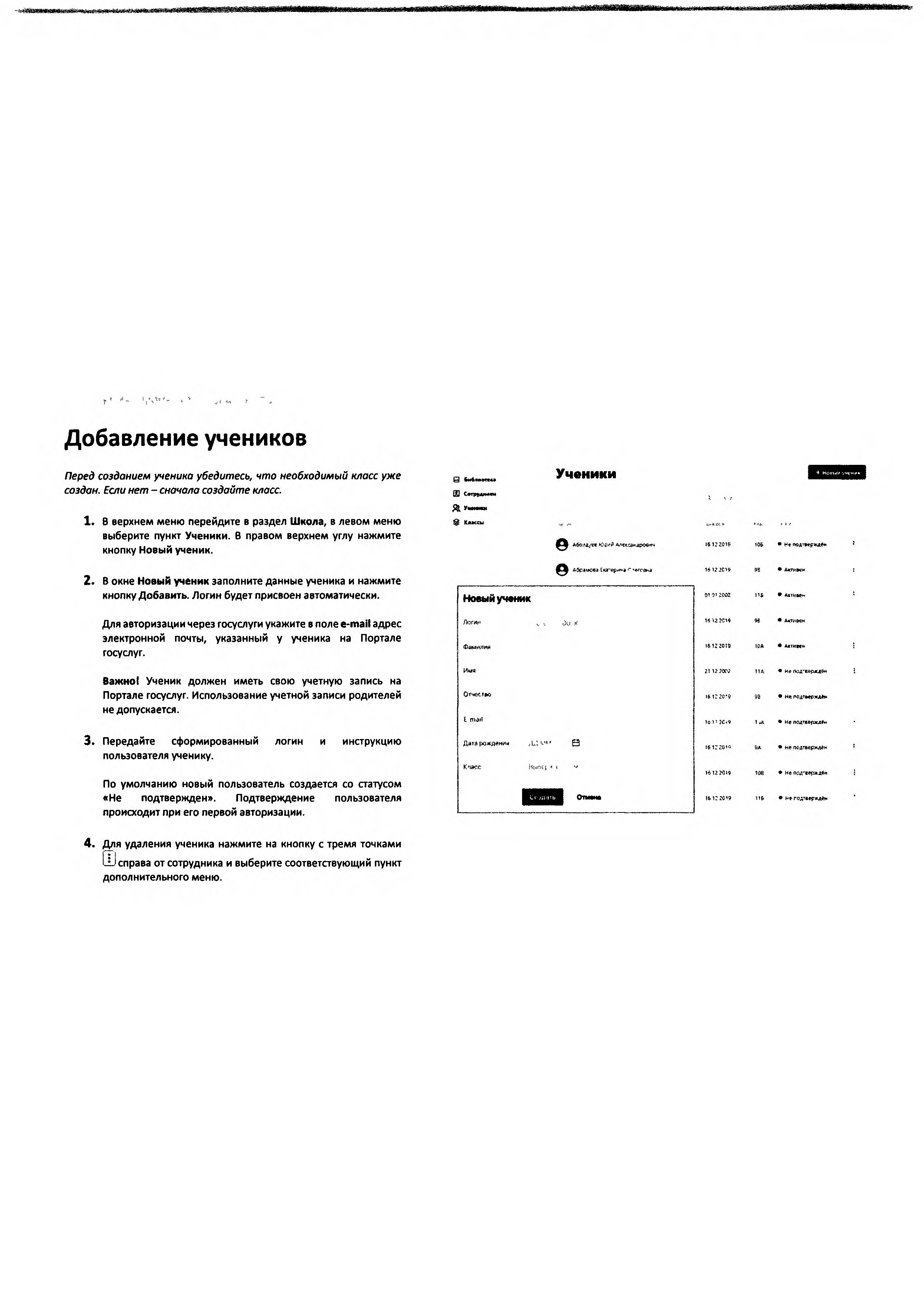 	Для удаления ученика нажмите на кнопку с тремя  точками  Ш справа от сотрудника и выберите соответствующий пункт дополнительного меню.Добавление учеников в класс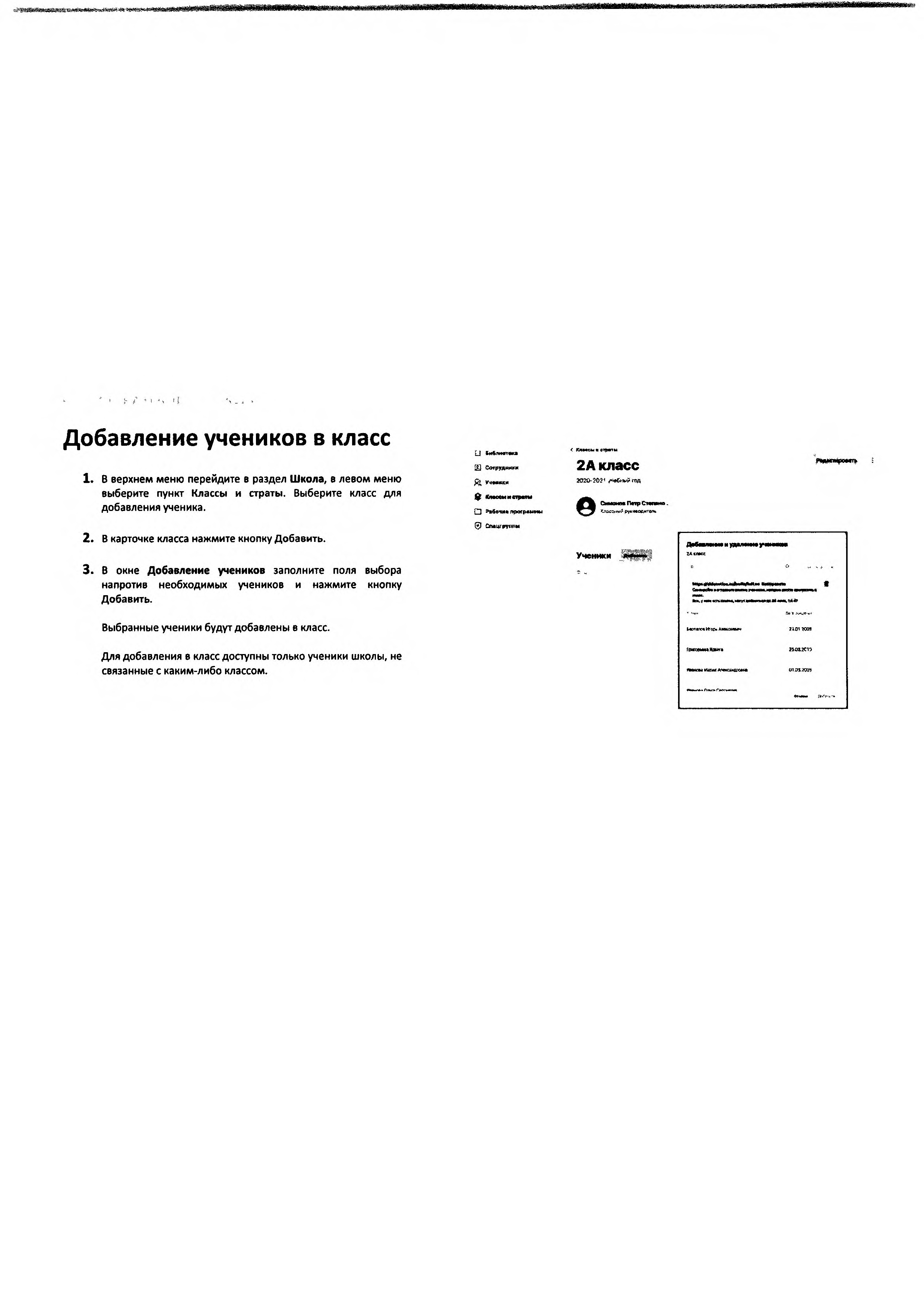 в верхнем меню перейдите в раздел Ш кола, в левом меню выберите пункт Классы и страты. Выберите класс для добавления ученика.В карточке класса нажмите кнопку Добавить.В окне Д обавление учеников заполните поля выбора напротив необходимых учеников и нажмите кнопку Добавить.Выбранные ученики будут добавлены в класс.Для добавления в класс доступны только ученики школы, не связанные с каким-либо классом.1 Сотрудники^ Учмикм2А класс2020-20г<	гад'	еук«вос«твЯкПодключение учеников к классу по ссылкеВы      можете	сформировать    ссылку     для	самостоятельного подключения учеников к классу или страте.Добавление н удаление учеников<5Э Пригласить по ссылке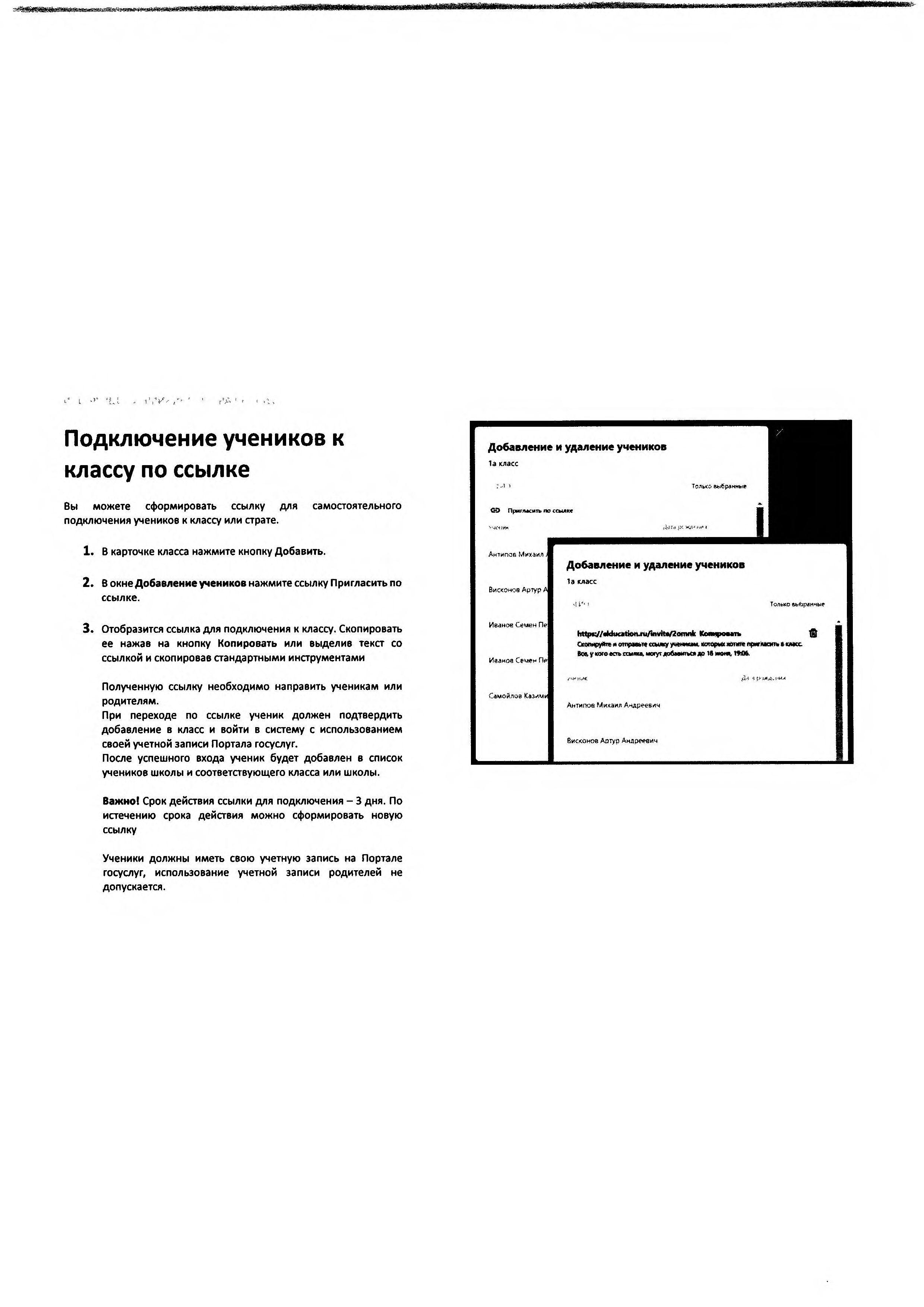 В карточке класса нажмите кнопку Добавить.В окне Д обавлен и е учеников нажмите ссылку Пригласить по ссылке.Отобразится ссылка для подключения к классу. Скопировать ее нажав на кнопку Копировать или выделив текст со ссылкой и скопировав стандартными инструментамиПолученную ссылку необходимо направить ученикам или родителям.При переходе по ссылке ученик долж ен подтвердить добавление в класс и войти в систему с использованием своей учетной записи Портала госуслуг.После успешного входа ученик будет добавлен в список учеников школы и соответствующего класса или школы.Важно! Срок действия ссылки для подключения - 3 дня. По истечению срока действия можно сформировать новую ссылкуУченики должны иметь свою учетную запись на Портале госуслуг, использование учетной записи родителей не допускается.Антипов МихаилВисконти Артур АИвангж Семен ПеИванов Семен ПеСамойлов (СазимвДобавление н удаление учеников1э классу « теестьсш ясе, могутдобееш ьв j|0 1S mow, 1* 06.Д-i iАитигюв Михаил А н ^еев и чВискомов Артур АндреевичТолько бь«ЬрйиныевСоздание рабочей программы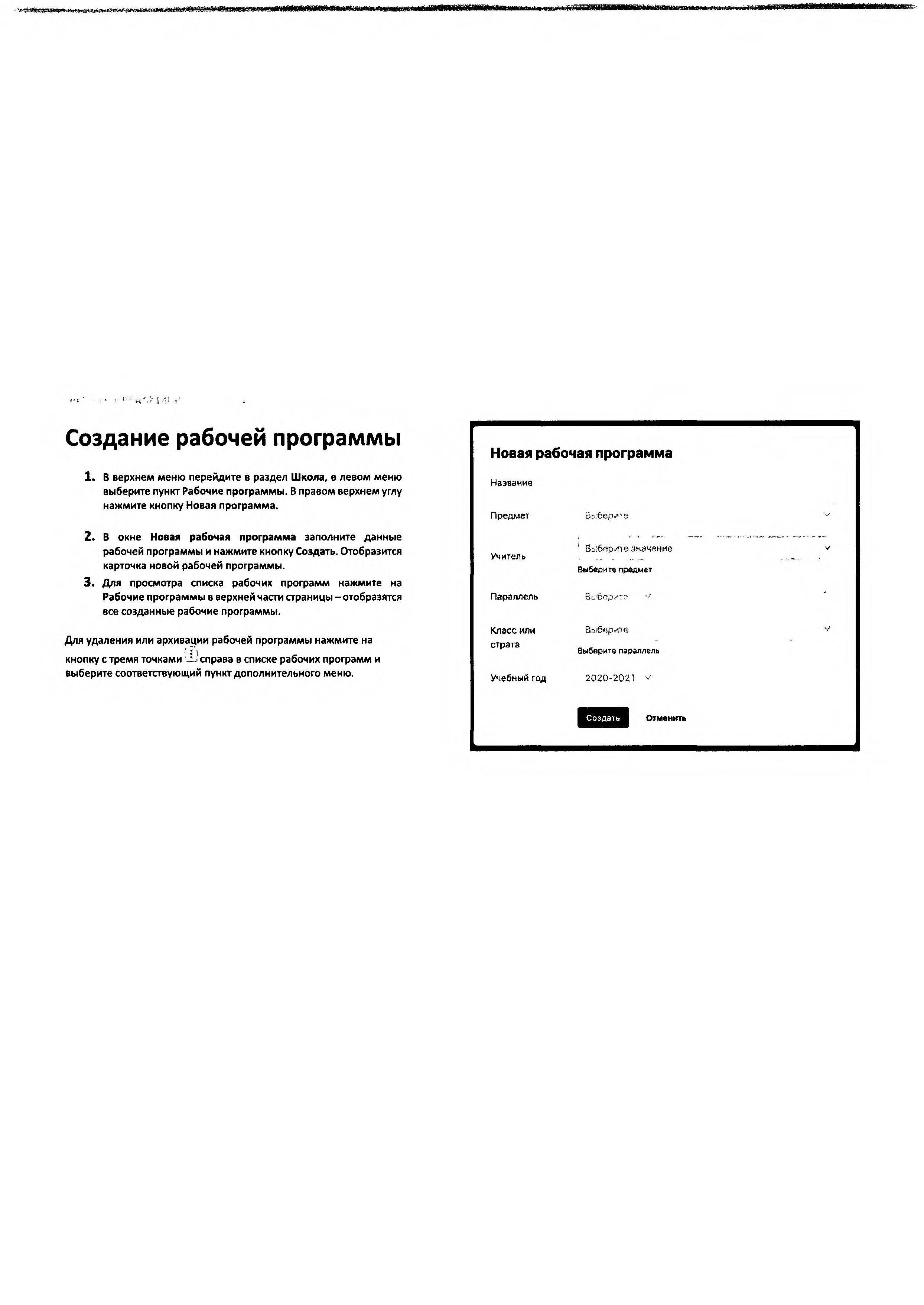 в верхнем меню перейдите в раздел Ш кола, в левом меню выберите пункт Рабочие программы . В правом верхнем углу нажмите кнопку Новая программа.В окне Новая рабочая п рограм м а заполните данные рабочей программы и нажмите кнопку Создать. Отобразится карточка новой рабочей программы.Для просмотра списка рабочих программ нажмите на Рабочие п рограммы в верхней части страницы - отобразятся все созданные рабочие программы.Для удаления или архивации рабочей программы нажмите накнопку с тремя точками -L' справа в списке рабочих программ и выберите соответствующий пункт дополнительного меню.Новая рабочая программаН азваниеП редм ет	Быберк^'э	-^ Быбврупе значениеУчительВыберите предметП араллельК ласс или	Выбертпв	Vстрата	Выберите параллельУчебный год	2 0 2 0 - 2 D21 VОтменитьДобавление и удаление материалов в рабочей программеДобавление и удаление материаловРабочая проф змма «Математика бА»Мя-epyar	ЯмялиТо/№КОвы6раниь.«в верхнем меню перейдите в раздел Школа, в левом меню выберите пункт Рабочие программы . Выберите рабочую программу для добавления материалов.В блоке М атериалы нажмите кнопку Добавить.В окне Д обавление и удален и е м атериалов отметьте^ЯВ Космичеосив историиИнтерагивныйконтентМатематика в картинкахкурс^^В Внешний проигрыватель от Кодаардс998995	0необходимы е материалы и нажмите кнопку Д обавить.^^В Курс	1000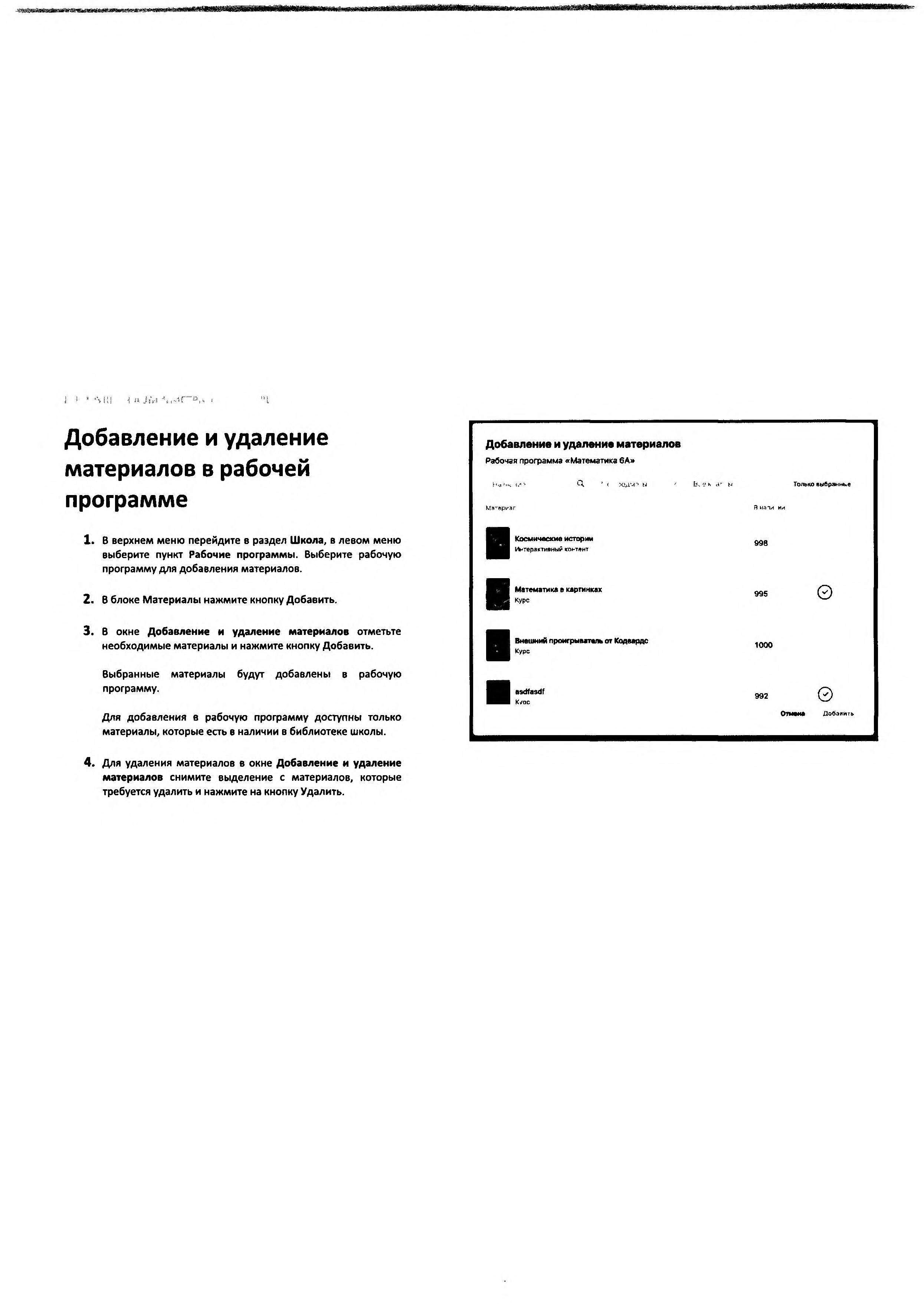 Выбранные материалы будут добавлены в рабочую программу.Для добавления в рабочую проф ам м у доступны только материалы, которые есть в наличии в библиотеке школы.Для удаления  материалов  в  окне Д обавление и  удаление м атери алов снимите вы деление с материалов, которые требуется удалить и нажмите на кнопку Удалить.asdfasdf^^В К.гас9 2	0Отмена	ДобавитьВыдача материалов из рабочих программ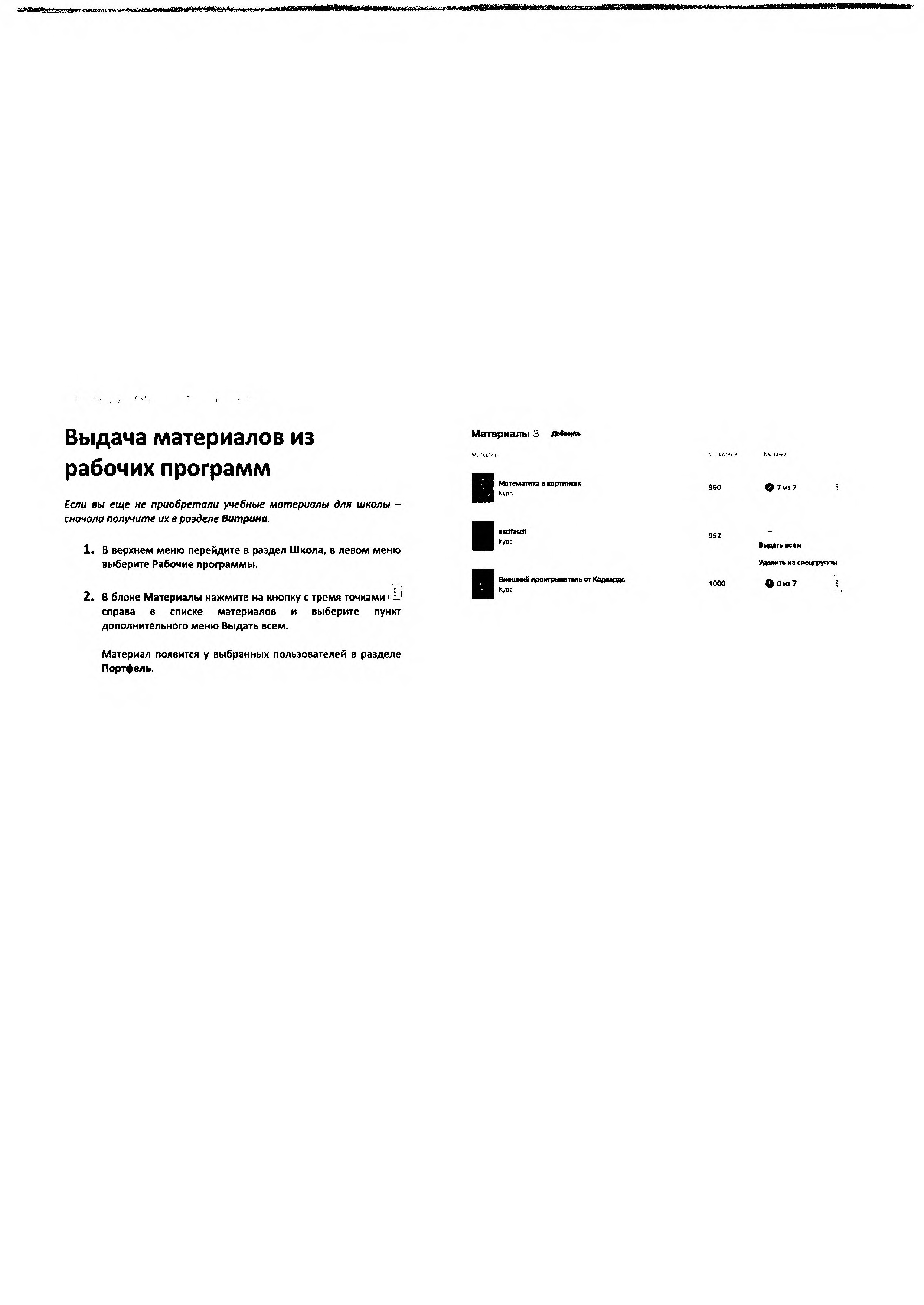 Если вы еще не приобретали учебные материалы для школы - сначала получите их в разделе Витрина.В верхнем меню перейдите в раздел Ш кола, в левом меню выберите Рабочие программы.В блоке М атериалы нажмите на кнопку с тремя точками >i-l справа в списке материалов и выберите пункт дополнительного меню Выдать всем.М атериал появится у выбранных пользователей в разделе Портфель.Материалы  3   ШШщМатематека  в квстткахКуосasdfasdfКурсВиФШНИЙ(Р0ИП>ЫМТ«ЛЬ от КодмрдсKjWC9дО	79 9 2BuosTb всемУдалить из спецгруты1 0 0 0	0 0 и >  7	;Создание спецгруппы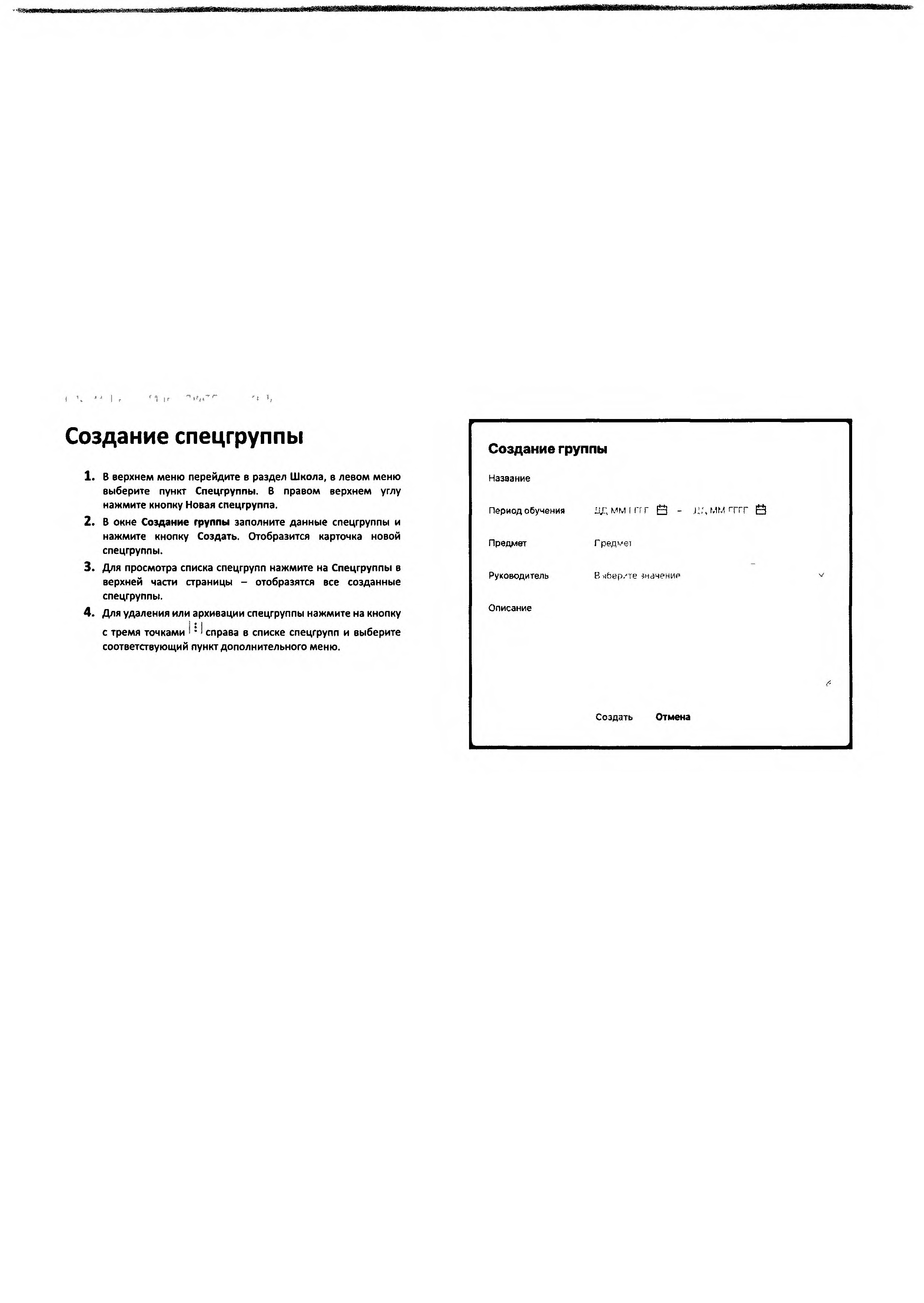 В верхнем меню перейдите в раздел Школа, в левом меню выберите пункт Спецгруппы. В правом верхнем углу нажмите кнопку Новая спецгруппа.В окне Создание группы заполните данны е спецгруппы и нажмите кнопку Создать. Отобразится карточка новой спецгруппы.Для просмотра списка спецгрупп нажмите на Спецгруппы в верхней части страницы - отобразятся все созданные спецгруппы.Для удаления или архивации спецгруппы нажмите на кнопкус тремя точками I ' I справа в списке спецгрупп и выберите соответствующий пункт дополнительного меню.Создание группыН азваниеП ериод обучения	щ  ;  ММ!  гг г   Q      -	л , ' , м м г г г г ЙП редм ет	Г редм етРуководитель	В >1бер.-'те значениеО писаниеСоздать	ОтменаДобавление	материалов в спецгруппуВ верхнем меню перейдите в раздел Ш кола, в левом меню выберите пункт Спецгруппы. Выберите спецгруппу для добавления материалов.В блоке М атериалы нажмите кнопку Добавить.В окне Д обавление и удаление м атериалов отметьте необходимы е материалы и нажмите кнопку Добавить.Выбранные материалы будут добавлены в спецгруппу.Для добавления в спецгруппу доступны только материалы, которые есть в наличии в библиотеке школы.Добавление и удаление материаловСпецгруппа «Умники и умницы»Космические историиИнтерактивный контентМатематика а картинкахКурсВнешний проигрыватель от КодвардсКурсj asdfasdfi KVDCТолько выбранные001000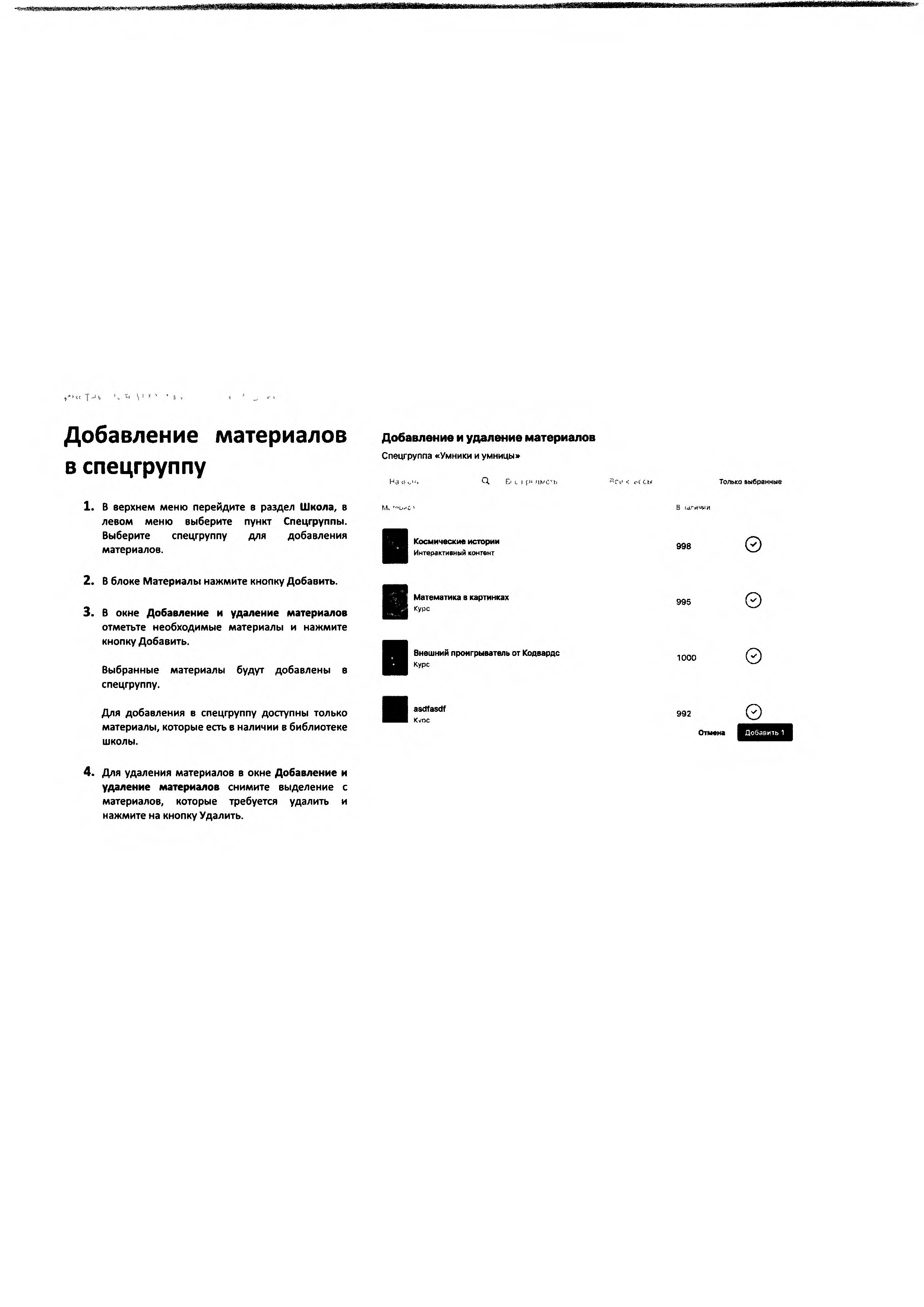 Для удаления материалов в окне Д обавление и удаление м атериалов снимите вы деление с материалов, которые требуется удалить  и нажмите на кнопку Удалить.Добавление учеников в спецгруппу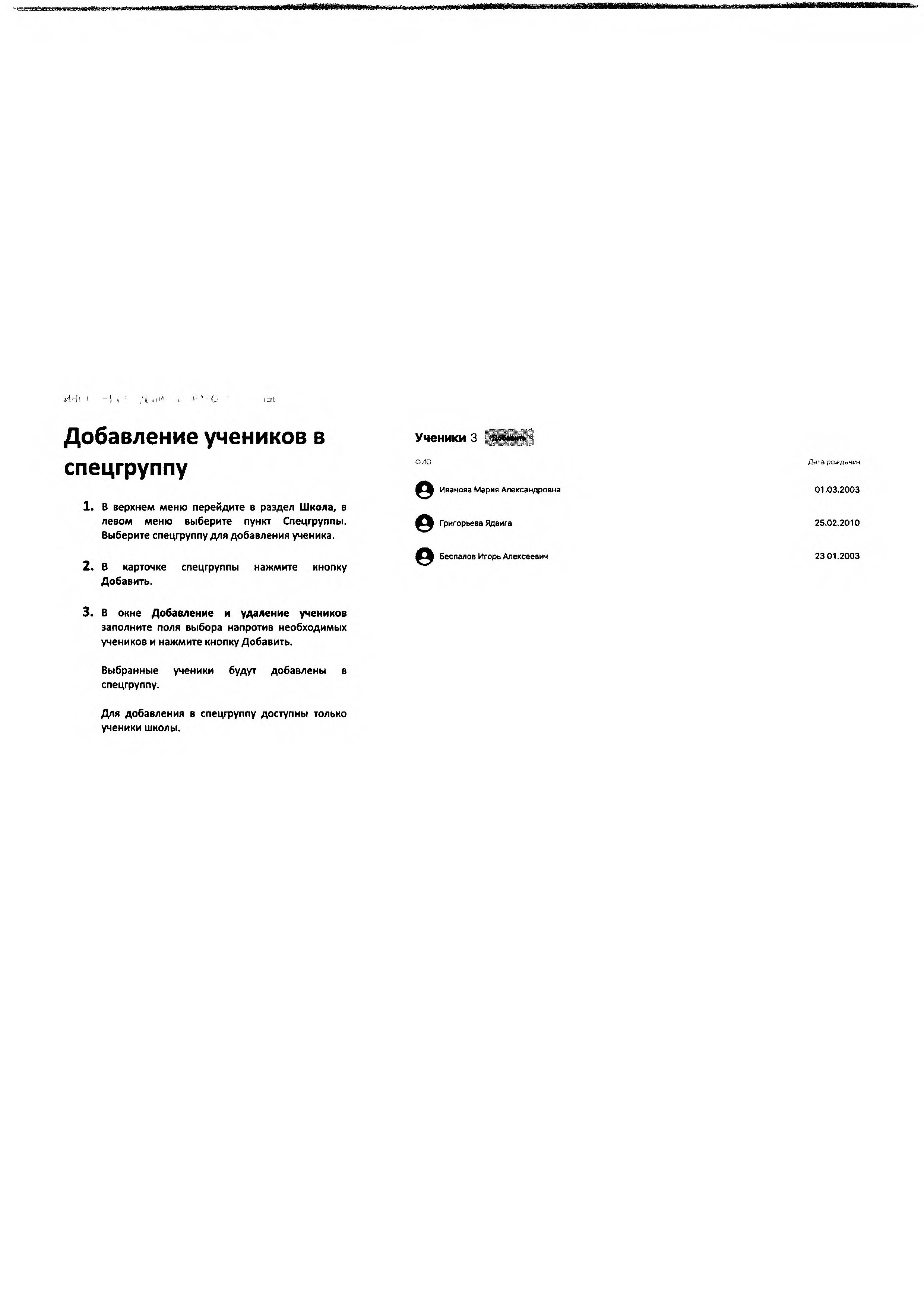 в верхнем меню перейдите в раздел Школа, в левом меню выберите пункт Спецгруппы. Выберите спецгруппу для добавления ученика.В карточке спецгруппы нажмите кнопку Добавить.В окне Д обавление и удаление учеников заполните поля выбора напротив необходимых учеников и нажмите кнопку Добавить.Выбранные     ученики	будут     добавлены	в спецгруппу.Для добавления в спецгруппу доступны только ученики школы.Ученики 30,10	j-sd’aИванова М ария АлександровнаГригорьева ЯдвигаБеспалов Игорь АлексеевичВыдача	материалов	из спецгрупп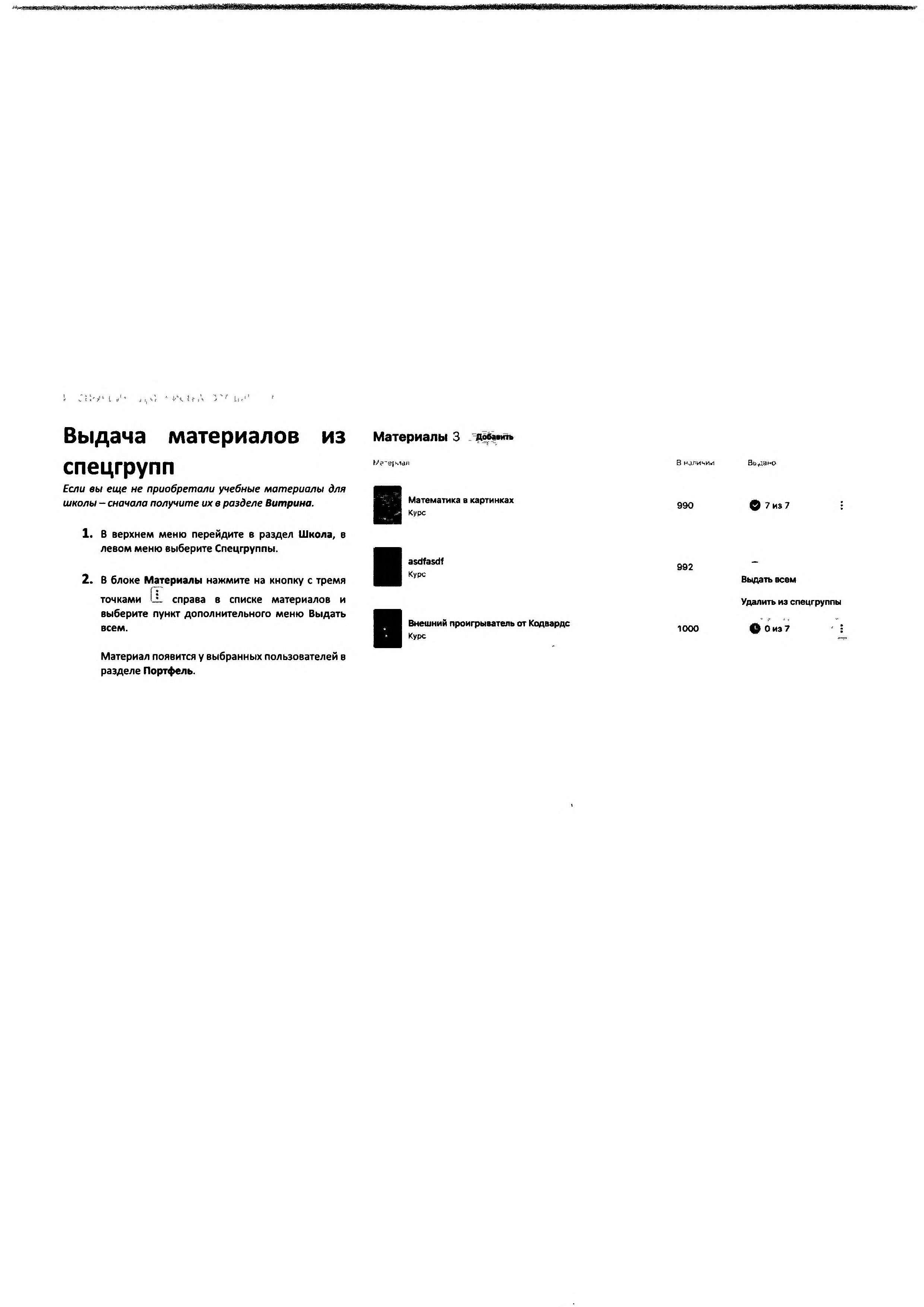 Если вы еще не приобретали учебные материалы для школы - сначала получите их в разделе Витрина.В верхнем меню перейдите в раздел Ш кола, в левом меню выберите Спецгруппы.в блоке М атериалы нажмите на кнопку с тремя точками IX справа в списке материалов ивыберите пункт дополнительного меню Выдать всем.М атериал появится у выбранных пользователей в разделе Портфель.Материалы 3Математика в картинкахКурсasdfasdfКурсВнешний проигрыватель от КодвардоКурсв нали^.ии	ВъуданоВыдать всемУдалить из спецгруппые о и з 7Выдача учебных материаловЕсли вы еще не приобретали учебные материалы для шкалы - сначала получите их в разделе Витрина.В верхнем меню перейдите в раздел Ш кола, в левом меню выберите Библиотека.Справа от материала нажмите на кнопку Выдать.В открывшемся окне выберите необходимый5 I2) Г» р)гдми«и^ УиениияШяолеБиблиотекаГеоштрм  7-9 классыН 'I  Дмм-колмкциа по физике	окласс, отметьте пользователей и нажмите кнопку Передать.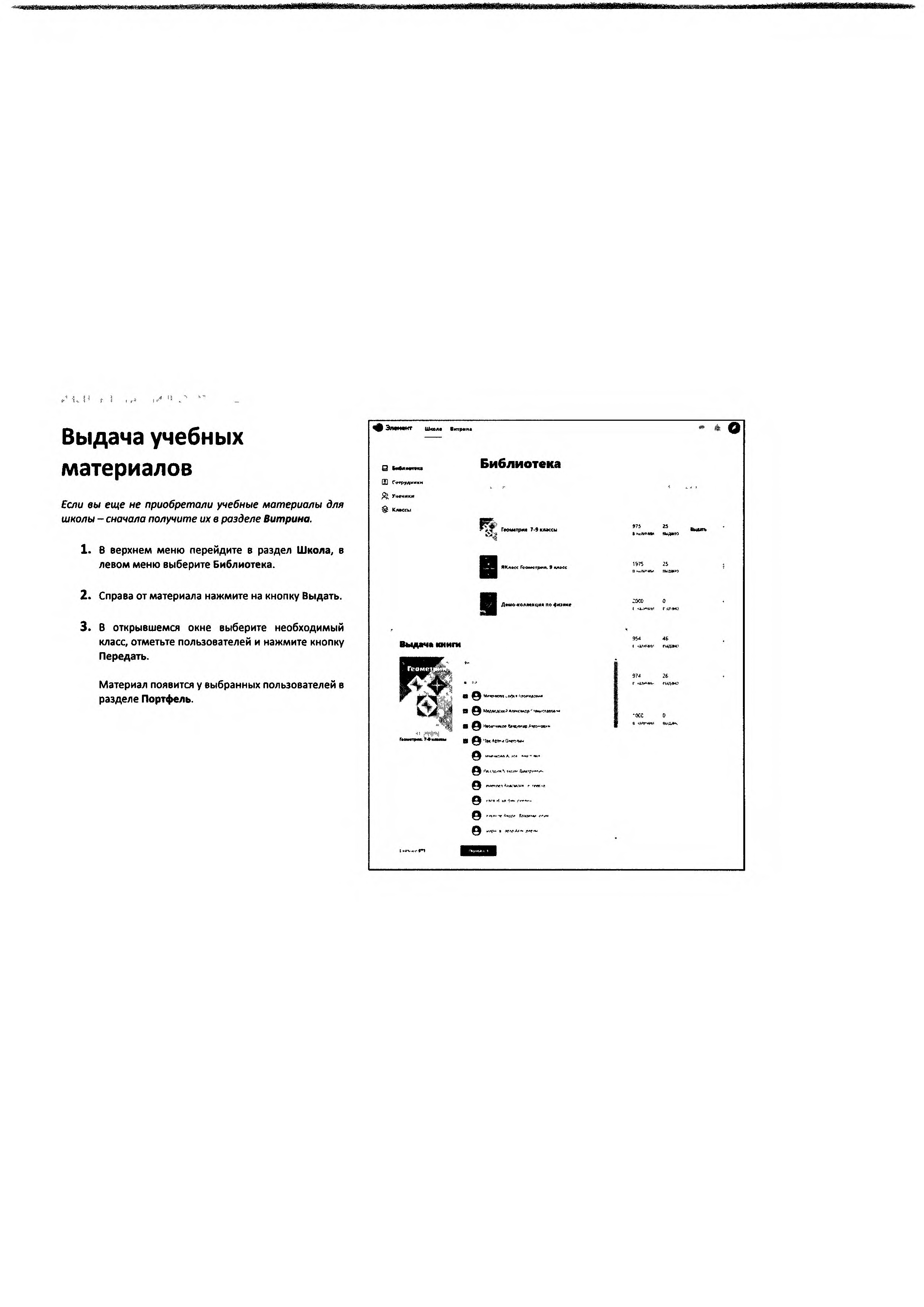 Материал появится у выбранных пользователей в разделе Портфель.В ы дач» а и и шПомощьЕсли          возникли	сложности	по использованию сервиса или появились предложения  по  улучшению,   напишите н а м - м ы рассмотрим ваши предложения и всегда поможем!https://sd.fnfro.ruhttps://sd.fnfro.ru/Центр	цифровой образования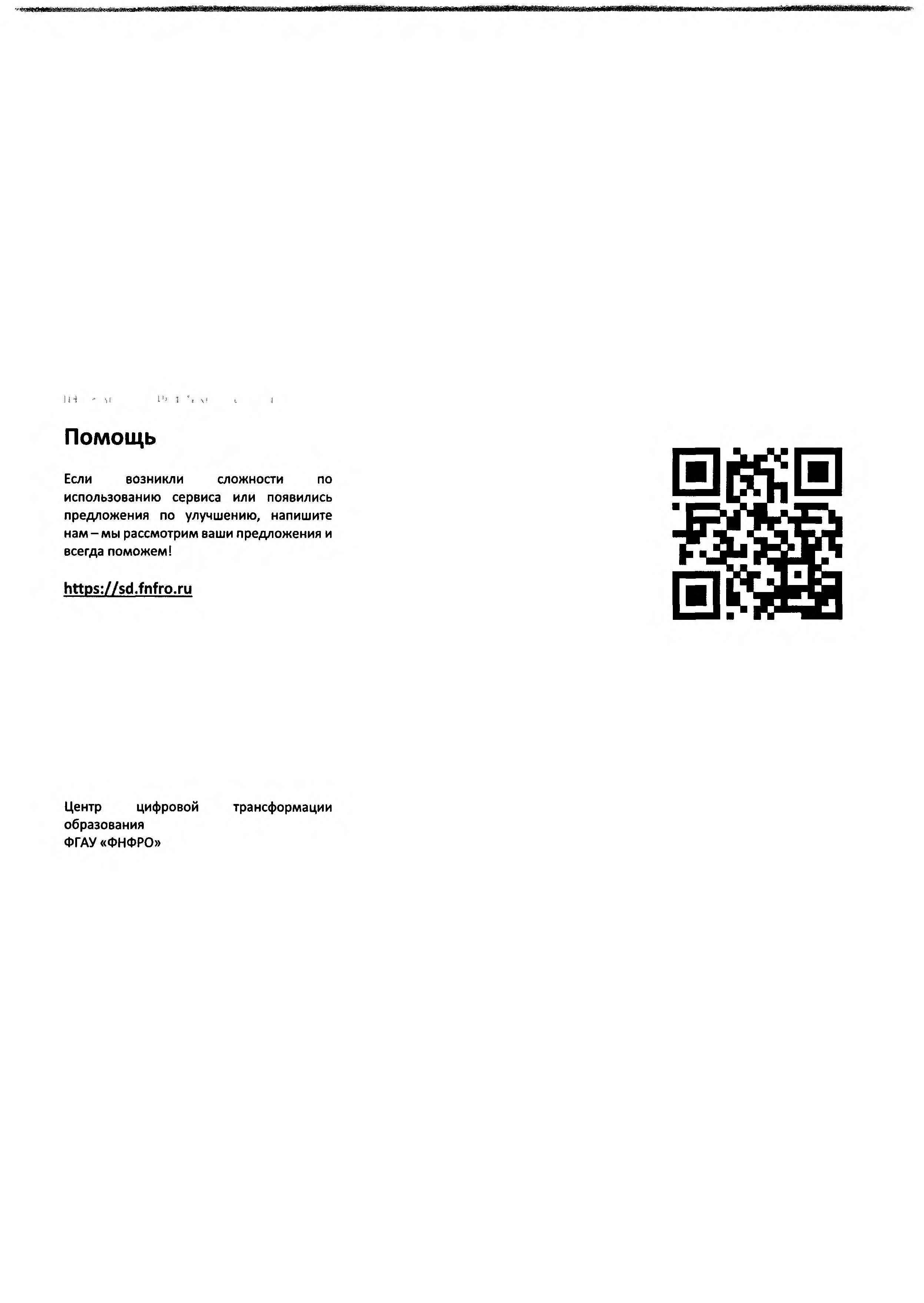 ФГАУ «ФНФРО»трансформацииOr: Кому:< m i n o b r @ a s t r Q b l . r u > .< i n f o ® Q b r a 2 0 v a n i e 3 3 . r u > ,^ о Ь у б & я п ш - г о Ы - T*U^ ,> , c e d u Q e d u . d e b r y a n a k . r u > ,< o b r a zo v ^ g o w r n . ru>.<obraz@38edu. ru>, «jminobrgcakbr.ru> , <minobrQedu.gov3 9<minobr®adm.kaluga.ru>. <obraz@kamgQV.ru>,<recep®ruQbr.ru>, <inforQdoko.kirQV.ru>, gminobrkuban^kraanodar.ru>. <mon®kraQ.ru>, ckomobrarkurak.ru> . <.Q.f£ice_eduQl.enreg.ru>,<:mlnobr®49gQv. ru>. <ш1поЬг@то8гед.ru>,^dokaeadm-nao.rii> ,gminobr@nao.ru> , <educate®omskpQrtal.ru>,<minobramail.orb.ru>, <pr_obrazaadm.oral.ru>, gitLinobr^minobr.permkrai .ru> ,ru>.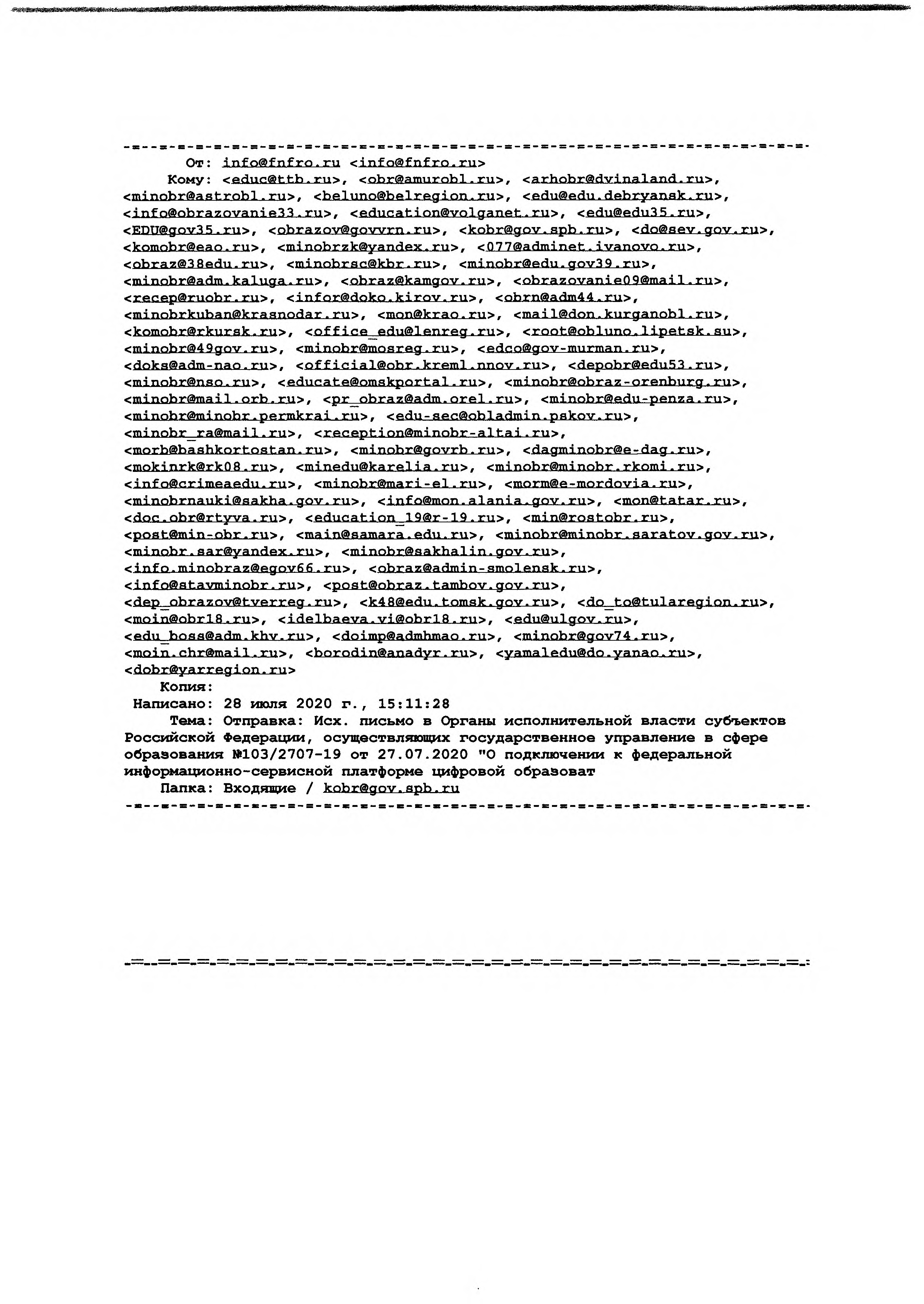 gmokinrkQrkO 8 . r u >, <m in ed u № k arelia. r u >,g lnfo@ Grimeaedu. r u >. <m in o b r@ m a r i- e l . r u >, <morm@e- m Qrdovia. r u >, gm inobrnaukl@ aakha. g o v . r u >, <in f Q @ m o n . a lan ia . g o v . r u >,<doc.obr@rtyva.ru> . <education_19@r-19.ru>,<poafc@min-obr. r u >, <main@ aamara. e d u . r u >, <minobr@ minobr. a a r a t o v . g o v . r u >,<m in o b r . a a r S y a n d e x . r u >f <mlnobr@3a k h a l i n . g o v . r u >,<infо .minobrazaegovS6.ru> . <obraz@admin-Smolensk.ru>,<info@atavminobr.ru>, <poat@obraz.tambov.gov.ru>,<dep_obrazQv@tverreg.ru> , <k4 Saedu.tomak.gov.ru> , <do_to@tularegion.ru>,<moin@obrl8.ru>, <idelbaeva.vi@obrl8.ru>, <edu@ulgov.ru>,<edu_boaa@adTn. k h v . r u a , gdoimpaadmbmao. r u > ^ <m inobragov 7 4 . r u >,<m o i n . c h r a m a i l . r u >. <borodin@ anadyr. r u >, <yamaledu@do. у a n a o . r u > ,Копия:Написано: 28 июля 2020 г., 15:11:28Тема: Отправка: Исх. письмо в Органы исполнительной власти субъектов Российской Федерации, осуществл$шщих государственное управление в сфере образования №103/2707-19 от 27.07.2020 "О подключении к федеральной инфо£»1ационно-сервисной платформе цифровой образоватПапка: Входящие /